BZP.271.3.4.2024.2GMINA MIEJSKA TCZEWSPECYFIKACJA WARUNKÓW ZAMÓWIENIA NA:Doposażenie istniejących placów zabaw w nowe urządzenia rekreacyjno-edukacyjne na Górkach I i Górkach IISPORZĄDZIŁA:Barbara PetkaZATWIERDZIŁ:Z-ca Prezydenta MiastaAdam BurczykTczew, dnia  20.03.2024 r.NAZWA ORAZ ADRES ZAMAWIAJĄCEGO Gmina Miejska TczewPl. Piłsudskiego 183-110 Tczew Tel. 58 77 59 300 NIP 5930005678Adres strony internetowej: wrotatczewa.plAdres poczty elektronicznej: wzp@um.tczew.pl Godziny urzędowania: pn. – śr. 07:30 - 15:30, czw. 07:30 - 16:30, pt. 07:30 - 14:30Adres strony internetowej prowadzonego postępowania: https://platformazakupowa.pl/pn/tczewAdres strony internetowej, na której udostępniane będą zmiany i wyjaśnienia treści SWZ oraz inne dokumenty zamówienia bezpośrednio związane z postępowaniem o udzielenie zamówienia: https://platformazakupowa.pl/pn/tczewOdbiorca:Urząd Miejski w TczewiePl. Piłsudskiego 183-110 Tczew2. TRYB UDZIELENIA ZAMÓWIENIA 2.1 Postępowanie o udzielenie zamówienia prowadzone jest w trybie podstawowym, zgodnie               z art. 275 pkt 1 ustawy  z dnia 11 września 2019 roku Prawo zamówień publicznych (t.j. Dz. U. z 2022 r., poz. 1605 z późn. zm.), dalej „ustawa Pzp”.Zamawiający nie przewiduje wyboru najkorzystniejszej oferty z możliwością prowadzenia negocjacji.2.2 Wartość zamówienia nie przekracza kwoty określonej w przepisach wydanych na podstawie art. 3 ust. 2 pkt 1 ustawy Pzp (obwieszczenie Prezesa Urzędu Zamówień Publicznych).OPIS PRZEDMIOTU ZAMÓWIENIA3.1 Przedmiotem zamówienia jest dostawa wraz z montażem urządzeń sprawnościowych dla zadania pn. „Doposażenie istniejących placów zabaw w nowe urządzenia rekreacyjno-edukacyjne na Górkach I i Górkach II”. Przedmiotowe place zabaw znajdują się na działce 174/7 obręb 13 (Górki I) oraz na działce 598/4 obręb 13 (Górki II) w Tczewie. Montaż odbędzie się w miejscu wskazanym przez Zamawiającego.Zamówienie należy wykonać w oparciu o Opis przedmiotu zamówienia stanowiący załącznik nr 5 do SWZ oraz o wytyczne Zamawiającego. W ramach zadania Wykonawca dostarczy i zamontuje urządzenia sprawnościowe oraz tablicę regulaminową zgodnie z Opisem Zamawiającego.3.2 Wykonawca w terminie 5 dni kalendarzowych od dnia podpisania umowy dostarczy Zamawiającemu:1) dla wszystkich urządzeń sprawnościowych aktualne certyfikaty zgodności z normą 
 PN-EN 1176 lub równoważną, wydane przez uprawnioną jednostkę certyfikującą, 2) dla tablicy regulaminowej dopuszcza się deklarację zgodności producenta o wykonaniu  urządzenia zgodnie z normą PN-EN 1176 lub równoważną,3) karty techniczne urządzeń, zawierające rysunki, opisy urządzenia, wymiary urządzenia, charakterystykę materiałową, sposób zabezpieczenia antykorozyjnego elementów    urządzenia, wysokość swobodnego upadku HIC, wymiary strefy bezpieczeństwa.3.2.1 W przypadku niezłożenia w wyznaczonym terminie dokumentów wymienionych 
w pkt 3.2 lub niezłożenia dokumentów potwierdzających wymagania zawarte w Opisie przedmiotu zamówienia Zamawiający ponownie wezwie Wykonawcę do ich złożenia, 
w terminie 7 dni kalendarzowych. W sytuacji, gdy Wykonawca nie złoży w terminie, o którym mowa w pkt 3.2.1, dokumentów wskazanych w pkt 3.2 lub będą one niekompletne i/lub nie będą potwierdzać wymagań zawartych w Opisie przedmiotu zamówienia Zamawiający ma prawo odstąpić od umowy 
z winy Wykonawcy i obciążyć go karą umowną zgodnie z zapisem § 4 ust. 2 
pkt 4 Projektowanych postanowień umowy.3.3 Wykonawca, zgodnie z art. 68 ust. 3 ustawy z dnia 11 stycznia 2018 r. 
o elektromobilności i paliwach alternatywnych (t.j. Dz. U. z 2023 r. poz. 875 z późn. zm.), wykonując przedmiotowe zamówienie musi spełniać wymogi dotyczące łącznego udziału pojazdów elektrycznych lub pojazdów napędzanych gazem ziemnym we flocie pojazdów samochodowych, w rozumieniu art. 2 pkt 33 ustawy z dnia 20 czerwca 1997 r. Prawo o ruchu drogowym, używanych przy wykonywaniu tego zadania na poziomie co najmniej 10%. Wykonawca ma obowiązek wykonywać zadanie publiczne, objęte niniejszą Umową, zapewniając wykorzystanie pojazdów elektrycznych lub pojazdów napędzanych gazem ziemnym we flocie pojazdów użytkowanych przy wykonywaniu tego zadania, na poziomie wymaganym przez przepisy ustawy o elektromobilności, z uwzględnieniem ewentualnych zmian ustawy. W związku z tym, Wykonawca zobowiązuje się do przedłożenia Zamawiającemu w terminie 14 dni od dnia podpisania Umowy szczegółowego wykazu pojazdów wykorzystywanych do realizacji przedmiotu Umowy wraz ze wskazaniem, które 
z nich stanowią pojazdy elektryczne lub pojazdy napędzane gazem ziemnym oraz podaniem tytułu prawnego do dysponowania pojazdami.3.4 Gwarancja jakości Wykonawca udzieli Zamawiającemu pisemnej gwarancji z tytułu wad fizycznych przedmiotu zamówienia, stanowić ona będzie rozszerzenie odpowiedzialności Wykonawcy za te wady.Zamawiający wymaga od Wykonawcy udzielenia gwarancji i rękojmi na wykonany przedmiot zamówienia w minimalnym okresie 36 miesięcy licząc od dnia odbioru końcowego przedmiotu zamówienia. W związku z wprowadzeniem dodatkowego kryterium oceny ofert, jakim jest wydłużenie okresu gwarancji ponad wymagane 36 miesięcy, jego ostateczny wymiar zostanie wskazany przez Wykonawcę w Formularzu ofertowym. Okres rękojmi będzie równy zaoferowanemu okresowi gwarancji.PodwykonawcyZamawiający żąda wskazania przez Wykonawcę na Formularzu oferty, stanowiącym załącznik nr 1 do SWZ, części zamówienia, których wykonanie zamierza powierzyć Podwykonawcom, oraz podania nazw ewentualnych podwykonawców, jeżeli są już znani.Powierzenie wykonania części zamówienia Podwykonawcom nie zwalnia Wykonawcy                        z odpowiedzialności za należyte wykonanie tego zamówienia. 3.6 Oferty częściowe i wariantowe Nie dopuszcza się składania ofert częściowych.Przedmiot zamówienia nie może zostać podzielony na części ze względów technicznych, organizacyjnych, ekonomicznych i celowościowych. Podział na części nie spowodowałby złożenia większej ilości ofert w postępowaniu.Nie dopuszcza się składania ofert wariantowych.3.7 Wspólny Słownik Zamówień CPV37535200-9    Wyposażenie placów zabaw 37410000-5   Sprzęt sportowy do uprawiania sportów na wolnym powietrzu3.8 W przypadku wystąpienia konieczności przekazania Wykonawcy danych osobowych                   w trakcie realizacji niniejszego zamówienia, Wykonawca zobligowany będzie nieodpłatnie zawrzeć umowę powierzenia przetwarzania danych osobowych.Zgodnie z art. 13 ust. 1 i 2 rozporządzenia Parlamentu Europejskiego i Rady (UE) 2016/679 z dnia 27 kwietnia 2016 r. w sprawie ochrony osób fizycznych w związku z przetwarzaniem danych osobowych i w sprawie swobodnego przepływu takich danych oraz uchylenia dyrektywy 95/46/WE (ogólne rozporządzenie o ochronie danych) (Dz. Urz. UE L 119 z 04.05.2016, str. 1), dalej „RODO”, informuję, że: administratorem Pani/Pana danych osobowych jest Gmina Miejska Tczew, 
Pl. Piłsudskiego 1, 83-110 Tczew,kontakt z Inspektorem Ochrony Danych w Urzędzie Miejskim w Tczewie możliwy jest za pośrednictwem adresu e-mail: inspektor@um.tczew.pl lub listownie na adres: Inspektor Ochrony Danych, Urząd Miejski w Tczewie - Plac Marszałka Józefa Piłsudskiego 1, 83-110 Tczew,Pani/Pana dane osobowe przetwarzane będą na podstawie art. 6 ust. 1 lit. c RODO 
w celu związanym z postępowaniem o udzielenie zamówienia publicznego na: „Doposażenie istniejących placów zabaw w nowe urządzenia rekreacyjno-edukacyjne na Górkach I i Górkach II” nr referencyjny BZP.271.3.4.2024, prowadzonym w trybie zamówienia podstawowego,odbiorcami Pani/Pana danych osobowych będą osoby lub podmioty, którym udostępniona zostanie dokumentacja postępowania w oparciu o art. 18 oraz art. 74 ustawy z dnia 11 września 2019 r. – Prawo zamówień publicznych (t.j. Dz. U. z 2023 r., poz. 1605 z późn. zm.), dalej „ustawa Pzp”,Pani/Pana dane osobowe będą przechowywane, zgodnie z art. 78 ustawy Pzp, przez okres 4 lat od dnia zakończenia postępowania o udzielenie zamówienia, a jeżeli czas trwania umowy przekracza 4 lata, okres przechowywania obejmuje cały czas trwania umowy,obowiązek podania przez Panią/Pana danych osobowych bezpośrednio Pani/Pana dotyczących jest wymogiem ustawowym, określonym w przepisach ustawy Pzp, związanym z udziałem w postępowaniu o udzielenie zamówienia publicznego; konsekwencje niepodania określonych danych wynikają z ustawy Pzp,  w odniesieniu do Pani/Pana danych osobowych decyzje nie będą podejmowane                      w sposób zautomatyzowany, stosownie do art. 22 RODO,posiada Pani/Pan:na podstawie art. 15 RODO prawo dostępu do danych osobowych Pani/Pana dotyczących,na podstawie art. 16 RODO prawo do sprostowania Pani/Pana danych osobowych, przy czym skorzystanie z prawa do sprostowania lub uzupełnienia nie może skutkować zmianą wyniku postępowania o udzielenie zamówienia, ani zmianą postanowień umowy w sprawie zamówienia publicznego w zakresie niezgodnym 
z ustawą Pzp oraz nie może naruszać integralności protokołu postępowania oraz jego załączników,na podstawie art. 18 RODO prawo żądania od administratora ograniczenia przetwarzania danych osobowych z zastrzeżeniem przypadków, o których mowa 
w art. 18 ust. 2 RODO, przy czym prawo do ograniczenia przetwarzania nie ma zastosowania w odniesieniu do przechowywania, w celu zapewnienia korzystania ze środków ochrony prawnej lub w celu ochrony praw innej osoby fizycznej lub prawnej, lub z uwagi na ważne względy interesu publicznego Unii Europejskiej lub państwa członkowskiego, a także nie ogranicza przetwarzania danych osobowych do czasu zakończenia postępowania o udzielenie zamówienia,prawo do wniesienia skargi do Prezesa Urzędu Ochrony Danych Osobowych,                    gdy uzna Pani/Pan, że przetwarzanie danych osobowych Pani/Pana dotyczących narusza przepisy RODO,nie przysługuje Pani/Panu:w związku z art. 17 ust. 3 lit. b, d lub e RODO prawo do usunięcia danych osobowych,prawo do przenoszenia danych osobowych, o którym mowa w art. 20 RODO,na podstawie art. 21 RODO prawo sprzeciwu, wobec przetwarzania danych osobowych, gdyż podstawą prawną przetwarzania Pani/Pana danych osobowych jest art. 6 ust. 1 lit. c RODO.4. TERMIN WYKONANIA ZAMÓWIENIAWymagany termin realizacji: do 170 dni kalendarzowych od dnia podpisania umowy.WARUNKI UDZIAŁU W POSTĘPOWANIU ORAZ PODSTAWY WYKLUCZENIAO udzielenie zamówienia mogą ubiegać się Wykonawcy, którzy: nie podlegają wykluczeniu:Zamawiający wykluczy Wykonawcę z postępowania w przypadkach określonych                       w art. 108 ust. 1 ustawy Prawo zamówień publicznych;Zamawiający wykluczy Wykonawcę w stosunku do którego otwarto likwidację, ogłoszono upadłość, którego aktywami zarządza likwidator lub sąd, zawarł układ z wierzycielami, którego działalność gospodarcza jest zawieszona albo znajduje się on w innej tego rodzaju sytuacji wynikającej z podobnej procedury przewidzianej w przepisach miejsca wszczęcia tej procedury, zgodnie z art. 109 ust. 1 pkt 4 ustawy Pzp;dodatkowo Zamawiający wykluczy Wykonawcę w stosunku do którego zachodzą przesłanki wykluczenia z postępowania na podstawie art. 7 ust. 1 ustawy z dnia 13 kwietnia 2022 r.                o szczególnych rozwiązaniach w zakresie przeciwdziałania wspieraniu agresji na Ukrainę oraz służących ochronie bezpieczeństwa narodowego (Dz. U. z 2023 r., poz. 1497 z późn. zm.);spełniają warunki udziału w postępowaniu dotyczące:zdolności do występowania w obrocie gospodarczym. Zamawiający nie wyznacza szczegółowego warunku w tym zakresie;uprawnień do prowadzenia określonej działalności gospodarczej lub zawodowej,                              o ile wynika to z odrębnych przepisów. Zamawiający nie wyznacza szczegółowego warunku w tym zakresie; sytuacji ekonomicznej lub finansowej. Zamawiający nie wyznacza szczegółowego warunku w tym zakresie;zdolności technicznej lub zawodowej. Zamawiający nie wyznacza szczegółowego warunku w tym zakresie.W przypadku Wykonawców wspólnie ubiegających się o udzielenie zamówienia warunki,  o których mowa w pkt 5.1.2 niniejszej SWZ zostaną spełnione wyłącznie jeżeli:Zamawiający nie wyznacza szczegółowych warunków w tym zakresie.PODMIOTOWE ŚRODKI DOWODOWE  6.1 Do oferty każdy Wykonawca musi dołączyć oświadczenie o niepodleganiu wykluczeniu oraz spełnianiu warunków udziału w postępowaniu, w zakresie wskazanym w załączniku 
nr 2 do SWZ. Oświadczenie to stanowi dowód tymczasowo zastępujący wymagane przez Zamawiającego podmiotowe środki dowodowe.6.2 W przypadku wspólnego ubiegania się o zamówienie przez Wykonawców oświadczenie,         o którym mowa w pkt 6.1 SWZ, składa każdy z Wykonawców wspólnie ubiegających się                    o zamówienie. Oświadczenia te potwierdzają brak podstaw wykluczenia oraz spełnianie warunków udziału w postępowaniu w zakresie, w jakim każdy z Wykonawców wykazuje spełnianie warunków udziału w postępowaniu. 6.3 Zamawiający wezwie Wykonawcę, którego oferta została najwyżej oceniona, do złożenia w wyznaczonym terminie, nie krótszym niż 5 dni od dnia wezwania, następujących podmiotowych środków dowodowych aktualnych na dzień ich złożenia: w odniesieniu do braku podstaw wykluczenia wykonawcy z udziału w postępowaniu: oświadczenia Wykonawcy o aktualności informacji zawartych w oświadczeniu,                       o których mowa w art. 125 ust. 1 ustawy Pzp, w zakresie podstaw wykluczenia wskazanych przez Zamawiającego;odpisu lub informacji z Krajowego Rejestru Sądowego lub z Centralnej Ewidencji                  i Informacji o Działalności Gospodarczej, w zakresie art. 109 ust. 1 pkt 4 ustawy Pzp sporządzonych nie wcześniej niż 3 miesiące przed jej złożeniem, jeżeli odrębne przepisy wymagają wpisu do rejestru lub ewidencji.6.4 W zakresie nieuregulowanym ustawą Pzp lub niniejszą SWZ do oświadczeń i dokumentów składanych przez Wykonawcę w postępowaniu, zastosowanie mają przepisy Rozporządzenia Ministra Rozwoju, Pracy i Technologii z dnia 23 grudnia 2020 r. w sprawie podmiotowych środków dowodowych oraz innych dokumentów lub oświadczeń, jakich może żądać zamawiający od wykonawcy (Dz. U. z 2020 r. poz. 2415) oraz przepisy Rozporządzenia Prezesa Rady Ministrów z dnia 30 grudnia 2020 r. w sprawie sposobu sporządzania 
i przekazywania informacji oraz wymagań technicznych dla dokumentów elektronicznych oraz środków komunikacji elektronicznej w postępowaniu o udzielenie zamówienia publicznego lub konkursie (Dz.U. z 2020 r. poz. 2452).     6.5 Zamawiający nie wzywa do złożenia podmiotowych środków dowodowych, jeżeli może je uzyskać za pomocą bezpłatnych i ogólnodostępnych baz danych, w szczególności rejestrów publicznych w rozumieniu ustawy z dnia 17.02.2005 r. o informatyzacji działalności podmiotów realizujących zadania publiczne, o ile wykonawca wskazał w oświadczeniu, o którym mowa 
w art. 125 ust. 1 ustawy Pzp, dane umożliwiające dostęp do tych środków. Wykonawca nie jest zobowiązany do złożenia podmiotowych środków dowodowych, które zamawiający posiada, jeżeli wykonawca wskaże te środki oraz potwierdzi ich prawidłowość i aktualność.6.5.1 Jeżeli Wykonawca nie złoży oświadczenia, o którym mowa w pkt 6.1 niniejszej SWZ, podmiotowych środków dowodowych, innych dokumentów lub oświadczeń składanych                      w postępowaniu lub są one niekompletne lub zawierają błędy, Zamawiający wzywa Wykonawcę odpowiednio do ich złożenia, poprawienia lub uzupełnienia w wyznaczonym terminie. Podmiotowe środki dowodowe złożone na wezwanie muszą być aktualne na dzień ich złożenia.6.6 Dysponowanie zasobami innego podmiotuZe względu na to, iż Zamawiający nie wyznaczył szczegółowych warunków udziału                             w postępowaniu, odstępuje się od szczegółowych zapisów dotyczących polegania na zdolnościach technicznych lub zawodowych podmiotów udostępniających zasoby.Informacja dla wykonawców, którzy mają siedzibę lub miejsce zamieszkania poza terytorium Rzeczypospolitej Polskiej6.7.1 Jeżeli Wykonawca ma siedzibę lub miejsce zamieszkania poza granicami Rzeczypospolitej Polskiej, zamiast odpisu lub informacji, o których mowa w pkt 6.3.1 b) SWZ                 - składa dokument lub dokumenty, wystawione w kraju, w którym Wykonawca ma siedzibę lub miejsce zamieszkania, potwierdzające odpowiednio, że nie otwarto jego likwidacji, nie ogłoszono upadłości, jego aktywami nie zarządza likwidator lub sąd, nie zawarł układu                        z wierzycielami, jego działalność gospodarcza nie jest zawieszona ani nie znajduje się on                 w innej tego rodzaju sytuacji wynikającej z podobnej procedury przewidzianej w przepisach miejsca wszczęcia tej procedury.6.7.2 Jeżeli w kraju, w którym Wykonawca ma siedzibę lub miejsce zamieszkania, nie wydaje się dokumentów, o których mowa w pkt 6.7.1 SWZ, zastępuje się je odpowiednio w całości lub w części dokumentem zawierającym odpowiednio oświadczenie Wykonawcy, ze wskazaniem osoby albo osób uprawnionych do jego reprezentacji, lub oświadczenie osoby, której dokument miał dotyczyć, złożone pod przysięgą, lub, jeżeli w kraju, w którym Wykonawca ma siedzibę lub miejsce zamieszkania nie ma przepisów o oświadczeniu pod przysięgą, złożone przed organem sądowym lub administracyjnym, notariuszem, organem samorządu zawodowego lub gospodarczego, właściwym ze względu na siedzibę lub miejsce zamieszkania Wykonawcy.6.7.3 Dokumenty, o których mowa w pkt 6.7.1 i 6.7.2 SWZ, powinny być wystawione nie wcześniej niż 3 miesiące przed ich złożeniem.Informacja dla Wykonawców wspólnie ubiegających się o udzielenie zamówienia6.8.1 W przypadku wspólnego ubiegania się o zamówienie przez Wykonawców dokumenty, 
o których mowa w pkt 6.1, 6.3 SWZ, składa każdy z Wykonawców wspólnie ubiegających się o zamówienie. Dokumenty te potwierdzają brak podstaw wykluczenia oraz spełnianie warunków udziału w postępowaniu w zakresie, w jakim każdy z Wykonawców wykazuje spełnianie warunków udziału w postępowaniu. 6.8.2 Wykonawcy występujący wspólnie muszą, zgodnie z zapisami art. 58 ust. 2 ustawy Pzp, ustanowić pełnomocnika (lidera) do reprezentowania ich w postępowaniu o udzielenie niniejszego zamówienia albo do reprezentowania ich w postępowaniu i zawarciu umowy                    w sprawie przedmiotowego zamówienia publicznego. Do oferty należy dołączyć pełnomocnictwo, które powinno dokładnie określać zakres umocowania.7. INFORMACJE O ŚRODKACH KOMUNIKACJI ELEKTRONICZNEJ, PRZY UŻYCIU KTÓRYCH ZAMAWIAJĄCY BĘDZIE KOMUNIKOWAŁ SIĘ Z WYKONAWCAMI, ORAZ INFORMACJE O WYMAGANIACH TECHNICZNYCH I ORGANIZACYJNYCH SPORZĄDZANIA, WYSYŁANIA I ODBIERANIA KORESPONDENCJI ELEKTRONICZNEJ7.1 Komunikacja w postępowaniu o udzielenie zamówienia między Zamawiającym a wykonawcami w szczególności składanie ofert, wszelkich oświadczeń, dokumentów, wniosków, odbywa się przy użyciu środków komunikacji elektronicznych, za pośrednictwem platformazakupowa.pl pod adresem: https://platformazakupowa.pl/pn/tczew           7.2 Komunikacja między Zamawiającym a wykonawcami w zakresie:przesyłania Zamawiającemu pytań do treści SWZ,przesyłania odpowiedzi na wezwanie Zamawiającego do złożenia podmiotowych środków dowodowych,przesyłania odpowiedzi na wezwanie Zamawiającego do złożenia/poprawienia/ uzupełnienia oświadczenia, o którym mowa w art. 125 ust. 1 ustawy Pzp, podmiotowych środków dowodowych, innych dokumentów lub oświadczeń składanych w postępowaniu,przesyłania odpowiedzi na wezwanie Zamawiającego do złożenia wyjaśnień dotyczących treści oświadczenia, o którym mowa w art. 125 ust. 1 ustawy Pzp lub złożonych podmiotowych środków dowodowych lub innych dokumentów lub oświadczeń składanych w postępowaniu,przesyłania odpowiedzi na wezwanie Zamawiającego do złożenia wyjaśnień dot. treści przedmiotowych środków dowodowych,przesłania odpowiedzi na inne wezwania Zamawiającego wynikające z ustawy - Prawo zamówień publicznych,przesyłania wniosków, informacji, oświadczeń Wykonawcy,przesyłania odwołania/inne,odbywa się za pośrednictwem platformazakupowa.pl i formularza „Wyślij wiadomość do zamawiającego”. 7.3 Wykonawcy mogą zwrócić się do Zamawiającego o wyjaśnienie treści Specyfikacji Warunków Zamówienia. Zamawiający niezwłocznie udzieli wyjaśnień, jednak nie później niż na 2 dni przed upływem terminu składania ofert, pod warunkiem że wniosek o wyjaśnienie treści Specyfikacji wpłynął do Zamawiającego nie później niż na 4 dni, przed upływem terminu składania ofert.  7.4 Przedłużenie terminu składania ofert nie wpływa na bieg terminu składania wniosku                  o wyjaśnienie treści  SWZ, o którym mowa w pkt 7.3. 7.5 Za datę przekazania (wpływu) oświadczeń, wniosków, zawiadomień oraz informacji przyjmuje się datę ich przesłania za pośrednictwem platformazakupowa.pl poprzez kliknięcie przycisku „Wyślij wiadomość do zamawiającego”, po których pojawi się komunikat, 
że wiadomość została wysłana do Zamawiającego.7.6 Zamawiający będzie przekazywał Wykonawcom informacje w formie elektronicznej, za pośrednictwem platformazakupowa.pl. Informacje dotyczące odpowiedzi na pytania, zmiany specyfikacji, zmiany terminu składania i otwarcia ofert Zamawiający będzie zamieszczał na platformie w sekcji “Komunikaty”. Korespondencja, której zgodnie z obowiązującymi przepisami adresatem jest konkretny Wykonawca, będzie przekazywana w formie elektronicznej za pośrednictwem platformazakupowa.pl do konkretnego Wykonawcy.7.7 Wykonawca, jako podmiot profesjonalny, ma obowiązek sprawdzania komunikatów                        i wiadomości bezpośrednio na platformazakupowa.pl przesłanych przez Zamawiającego, gdyż system powiadomień może ulec awarii lub powiadomienie może trafić do folderu SPAM.7.8 Sposób sporządzenia dokumentów elektronicznych, oświadczeń lub elektronicznych kopii dokumentów lub oświadczeń musi być zgody z wymaganiami określonymi w rozporządzeniu Prezesa Rady Ministrów z dnia 30 grudnia 2020 r. w sprawie sposobu sporządzania 
i przekazywania informacji oraz wymagań technicznych dla dokumentów elektronicznych oraz środków komunikacji elektronicznej w postępowaniu o udzielenie zamówienia publicznego lub konkursie (Dz.U. z 2020 r. poz. 2452) oraz z rozporządzeniem Ministra Rozwoju, Pracy 
i Technologii z dnia 23 grudnia 2020 r. w sprawie podmiotowych środków dowodowych oraz innych dokumentów lub oświadczeń, jakich może żądać zamawiający od wykonawcy (Dz. U. 
z 2020 r. poz. 2415).7.8.1 Zamawiający, zgodnie z Rozporządzeniem Prezesa Rady Ministrów z dnia 30 grudnia 2020 r. w sprawie sposobu sporządzania i przekazywania informacji oraz wymagań technicznych dla dokumentów elektronicznych oraz środków komunikacji elektronicznej                     w postępowaniu o udzielenie zamówienia publicznego lub konkursie (Dz. U. z 2020 r. poz. 2452), określa niezbędne wymagania sprzętowo - aplikacyjne umożliwiające pracę na platformazakupowa.pl, tj.:stały dostęp do sieci Internet o gwarantowanej przepustowości nie mniejszej niż 512 kb/s,komputer klasy PC lub MAC o następującej konfiguracji: pamięć min. 2 GB Ram, procesor Intel IV 2 GHZ lub jego nowsza wersja, jeden z systemów operacyjnych - MS Windows 7, Mac Os x 10 4, Linux, lub ich nowsze wersje,zainstalowana dowolna przeglądarka internetowa, w przypadku Internet Explorer minimalnie wersja 10.0,włączona obsługa JavaScript,zainstalowany program Adobe Acrobat Reader lub inny obsługujący format plików .pdf,szyfrowanie na platformazakupowa.pl odbywa się za pomocą protokołu TLS 1.3.oznaczenie czasu odbioru danych przez platformę zakupową stanowi datę oraz dokładny czas (hh:mm:ss) generowany wg czasu lokalnego serwera synchronizowanego z zegarem Głównego Urzędu Miar.7.9 Wykonawca, przystępując do niniejszego postępowania o udzielenie zamówienia publicznego:akceptuje warunki korzystania z platformazakupowa.pl określone w Regulaminie zamieszczonym na stronie internetowej pod linkiem  w zakładce „Regulamin" oraz uznaje go za wiążący,zapoznał i stosuje się do Instrukcji składania ofert/wniosków dostępnej pod linkiem. 7.10 Zamawiający nie ponosi odpowiedzialności za złożenie oferty w sposób niezgodny                    z Instrukcją korzystania z platformazakupowa.pl, w szczególności za sytuację, 
gdy Zamawiający zapozna się z treścią oferty przed upływem terminu składania ofert (np. złożenie oferty w zakładce „Wyślij wiadomość do zamawiającego”). Taka oferta zostanie uznana przez Zamawiającego za ofertę handlową i nie będzie brana pod uwagę w przedmiotowym postępowaniu, ponieważ nie został spełniony obowiązek narzucony w art. 221 ustawy Pzp.7.11 Zamawiający informuje, że instrukcje korzystania z platformazakupowa.pl dotyczące                  w szczególności logowania, składania wniosków o wyjaśnienie treści SWZ, składania ofert oraz innych czynności podejmowanych w niniejszym postępowaniu przy użyciu platformazakupowa.pl znajdują się w zakładce „Instrukcje dla Wykonawców" na stronie internetowej pod adresem: https://platformazakupowa.pl/strona/45-instrukcje7.12 Zamawiający wyznacza następujące osoby do kontaktu z Wykonawcami: Pani Anna Mielnik – Kierownik Biura Zamówień Publicznych Urzędu Miejskiego w Tczewie    tel. 58 77 59 383 oraz Pani Barbara Petka – Starszy Inspektor Urzędu Miejskiego w Tczewie  tel. 58 77 59 367.7.13 Zalecenia:Formaty plików wykorzystywanych przez wykonawców powinny być zgodne z „OBWIESZCZENIEM PREZESA RADY MINISTRÓW z dnia 9 listopada 2017 r. w sprawie ogłoszenia jednolitego tekstu rozporządzenia Rady Ministrów w sprawie Krajowych Ram Interoperacyjności, minimalnych wymagań dla rejestrów publicznych i wymiany informacji w postaci elektronicznej oraz minimalnych wymagań dla systemów teleinformatycznych”.Zamawiający rekomenduje wykorzystanie formatów: .pdf .doc .xls .jpg (.jpeg) ze szczególnym wskazaniem na .pdfW celu ewentualnej kompresji danych Zamawiający rekomenduje wykorzystanie jednego z formatów:.zip .7ZWśród formatów powszechnych, a nie występujących w rozporządzeniu występują: .rar .gif .bmp .numbers .pages. Dokumenty złożone w takich plikach zostaną uznane za złożone nieskutecznie.Zamawiający zwraca uwagę na ograniczenia wielkości plików podpisywanych profilem zaufanym, który wynosi max 10MB, oraz na ograniczenie wielkości plików podpisywanych 
w aplikacji eDoApp służącej do składania podpisu osobistego, który wynosi max 5MB.Ze względu na niskie ryzyko naruszenia integralności pliku oraz łatwiejszą weryfikację podpisu, Zamawiający zaleca, w miarę możliwości, przekonwertowanie plików składających się na ofertę na format .pdf i opatrzenie ich podpisem kwalifikowanym PAdES. Pliki w innych formatach niż PDF zaleca się opatrzyć zewnętrznym podpisem XAdES. Wykonawca powinien pamiętać, aby plik z podpisem przekazywać łącznie z dokumentem podpisywanym.Zamawiający zaleca, aby w przypadku podpisywania pliku przez kilka osób, stosować podpisy tego samego rodzaju. Podpisywanie różnymi rodzajami podpisów np. osobistym                       i kwalifikowanym może doprowadzić do problemów w weryfikacji plików. Zamawiający zaleca, aby wykonawca z odpowiednim wyprzedzeniem przetestował możliwość prawidłowego wykorzystania wybranej metody podpisania plików oferty.Zaleca się, aby komunikacja z wykonawcami odbywała się tylko na Platformie za pośrednictwem formularza “Wyślij wiadomość do zamawiającego”, nie za pośrednictwem adresu email.Jeśli Wykonawca pakuje dokumenty np. w plik ZIP zalecamy wcześniejsze podpisanie każdego ze skompresowanych plików. Zamawiający rekomenduje wykorzystanie podpisu z kwalifikowanym znacznikiem czasu.Zamawiający zaleca, aby nie wprowadzać jakichkolwiek zmian w plikach po podpisaniu ich podpisem kwalifikowanym. Może to skutkować naruszeniem integralności plików.8. INFORMACJE O SPOSOBIE KOMUNIKOWANIA SIĘ ZAMAWIAJĄCEGO Z WYKONAWCAMI W INNY SPOSÓB NIŻ PRZY UŻYCIU ŚRODKÓW KOMUNIKACJI ELEKTRONICZNEJ, W TYM W PRZYPADKU ZAISTNIENIA JEDNEJ Z SYTUACJI OKREŚLONYCH W ART. 65 UST.  1, ART. 66 I ART. 69Zamawiający nie przewiduje komunikowania się z Wykonawcami w inny sposób niż przy użyciu środków komunikacji elektronicznej.9. WYMAGANIA DOTYCZĄCE WADIUMW niniejszym postępowaniu nie wymaga się wniesienia wadium.10. TERMIN ZWIĄZANIA OFERTĄ10.1 Wykonawca będzie związany ofertą przez okres 30 dni, od dnia upływu terminu składania ofert, tj. do dnia 26.04.2024 r., przy czym pierwszym dniem terminu związania ofertą jest dzień, w którym upływa termin składania ofert.10.2 W przypadku, gdy wybór najkorzystniejszej oferty nie nastąpi przed upływem terminu związania ofertą, o którym mowa w pkt 10.1, Zamawiający przed upływem terminu związania ofertą, zwróci się jednokrotnie do wykonawców o wyrażenie zgody na przedłużenie tego terminu o wskazany przez niego okres, nie dłuższy niż 30 dni.  11. OPIS SPOSOBU PRZYGOTOWANIA OFERTY11.1 Wykonawca ma prawo złożyć tylko jedną ofertę. Treść oferty musi odpowiadać Specyfikacji Warunków Zamówienia.11.2 Ofertę należy złożyć w języku polskim, sporządzić pod rygorem nieważności w formie elektronicznej lub w postaci elektronicznej opatrzonej podpisem zaufanym lub podpisem osobistym.11.2.1 Oferta składana przez Wykonawcę winna być sporządzona z wykorzystaniem wzoru Formularza oferty stanowiącego Załącznik nr 1 do SWZ, zawierającym w szczególności: wskazanie oferowanego przedmiotu zamówienia, łączną cenę ofertową brutto za wykonanie całego przedmiotu zamówienia, zobowiązanie dotyczące okresu gwarancji i rękojmi, terminu realizacji zamówienia, oświadczenie o okresie związania ofertą oraz o akceptacji wszystkich postanowień SWZ, w tym projektowanych postanowień umowy bez zastrzeżeń, 
a także informację, które części zamówienia Wykonawca zamierza powierzyć Podwykonawcom z podaniem firm Podwykonawców oraz pozostałe oświadczenia i informacje.11.2.2 Do oferty należy dołączyć:oświadczenie o braku podstaw do wykluczenia z postępowania oraz spełniania warunków udziału w postępowaniu –  załącznik nr 2 do SWZ; pełnomocnictwo do reprezentowania Wykonawcy lub reprezentowania wszystkich Wykonawców wspólnie ubiegających się o udzielenie zamówienia, w przypadku o którym  mowa w pkt 6.8.2.11.3 Wymagania formalne dotyczące składanych w postępowaniu podmiotowych środków dowodowych oraz innych dokumentów lub oświadczeń: 11.3.1 Ofertę oraz oświadczenie składa się, pod rygorem nieważności, w formie elektronicznej (tj. opatrzonej kwalifikowanym podpisem elektronicznym) lub w postaci elektronicznej opatrzonej podpisem zaufanym lub podpisem osobistym, przy użyciu środków komunikacji elektronicznej tzn. za pośrednictwem platformazakupowa.pl. Dokumenty te powinny być podpisane przez osobę upoważnioną do reprezentowania Wykonawcy, zgodnie z formą reprezentacji Wykonawcy określoną w rejestrze lub innym dokumencie, właściwym dla danej formy organizacyjnej Wykonawcy albo przez upełnomocnionego przedstawiciela Wykonawcy.W przypadku, gdy Wykonawcę reprezentuje pełnomocnik, do oferty należy załączyć stosowne pełnomocnictwo. Pełnomocnictwo do reprezentowania w postępowaniu o udzielenie zamówienia albo do reprezentowania w postępowaniu i zawarcia umowy w sprawie zamówienia publicznego składa się pod rygorem nieważności w postaci elektronicznej opatrzonej kwalifikowanym podpisem elektronicznym, podpisem zaufanym lub podpisem osobistym.11.3.2 W przypadku, gdy podmiotowe środki dowodowe, inne dokumenty lub dokumenty potwierdzające umocowanie do reprezentowania, zostały wystawione przez upoważnione podmioty: jako dokument elektroniczny – Wykonawca przekazuje ten dokument; jako dokument w postaci papierowej – Wykonawca przekazuje cyfrowe odwzorowanie tego dokumentu opatrzone podpisem kwalifikowanym, podpisem zaufanym lub podpisem osobistym poświadczającym zgodność cyfrowego odwzorowania z dokumentem w postaci papierowej.Poświadczenia zgodności cyfrowego odwzorowania z dokumentem w postaci papierowej, 
o którym mowa w ppkt 2) powyżej, dokonuje notariusz lub:w przypadku podmiotowych środków dowodowych oraz dokumentów potwierdzających umocowanie do reprezentowania – odpowiednio Wykonawca, Wykonawca wspólnie ubiegający się o udzielenie zamówienia, każdy w zakresie dokumentu, który go dotyczy; w przypadku innych dokumentów – odpowiednio Wykonawca lub Wykonawca wspólnie ubiegający się o udzielenie zamówienia, każdy w zakresie dokumentu, który go dotyczy. 11.3.3 Podmiotowe środki dowodowe, w tym oświadczenie, które nie zostały wystawione przez upoważnione podmioty, oraz wymagane pełnomocnictwa: przekazuje się w postaci elektronicznej i opatruje się kwalifikowanym podpisem elektronicznym, podpisem zaufanym lub podpisem osobistym; gdy zostały sporządzone jako dokument w postaci papierowej i opatrzone własnoręcznym podpisem, przekazuje się cyfrowe odwzorowanie tych dokumentów opatrzone kwalifikowanym podpisem elektronicznym, podpisem zaufanym lub podpisem osobistym poświadczającym zgodność cyfrowego odwzorowania z dokumentem w postaci papierowej. Poświadczenia zgodności cyfrowego odwzorowania z dokumentem w postaci papierowej,   
o którym mowa w ppkt 2) powyżej, dokonuje notariusz lub: w przypadku podmiotowych środków dowodowych – odpowiednio Wykonawca, Wykonawca wspólnie ubiegający się o udzielenie zamówienia, w zakresie podmiotowych środków dowodowych, które każdego z nich dotyczą; w przypadku pełnomocnictwa – mocodawca. Poświadczenia zgodności cyfrowego odwzorowania z dokumentem w postaci papierowej, o którym mowa w pkt 11.3.2 ppkt 2 SWZ, może dokonać również notariusz. 11.4  Wykonawca  poniesie wszelkie koszty związane z przygotowaniem i złożeniem oferty.11.5 Podmiotowe środki dowodowe lub inne dokumenty lub oświadczenia sporządzone                      w języku obcym Wykonawca przekazuje wraz z tłumaczeniem na język polski.  11.6 Wszystkie opracowane przez Zamawiającego załączniki do SWZ stanowią wyłącznie propozycję co do formy wymaganych dokumentów. Dopuszcza się przedstawienie wymaganych załączników w formie własnej opracowanej przez Wykonawcę, pod warunkiem, iż dokumenty będą zawierać wszystkie żądane przez Zamawiającego informacje zawarte 
w załącznikach i SWZ oraz będą podpisane przez odpowiedni podmiot, którego dotyczą. 11.7   W przypadku wykorzystania formatu podpisu XAdES zewnętrzny Zamawiający wymaga dołączenia odpowiedniej ilości plików, tj. podpisywanych plików z danymi oraz plików podpisu w formacie XAdES.11.8 Jeżeli dokumenty elektroniczne, przekazywane przy użyciu środków komunikacji elektronicznej, zawierają informacje stanowiące tajemnicę przedsiębiorstwa w rozumieniu przepisów ustawy z dnia 16 kwietnia 1993 r. o zwalczaniu nieuczciwej konkurencji (Dz. U.                    z 2022 r. poz. 1233), Wykonawca, w celu utrzymania w poufności tych informacji, przekazuje je w wydzielonym i odpowiednio oznaczonym pliku, wraz z jednoczesnym zaznaczeniem polecenia „Załącznik stanowiący tajemnicę przedsiębiorstwa”, a następnie wraz z plikami stanowiącymi jawną część należy ten plik zaszyfrować. Wykonawca zobowiązany jest wykazać, iż zastrzeżone informacje stanowią tajemnicę przedsiębiorstwa, pod rygorem możliwości ich odtajnienia. 11.9   Wykonawca, za pośrednictwem platformazakupowa.pl może przed upływem terminu do składania ofert zmienić lub wycofać ofertę. Sposób dokonywania zmiany lub wycofania oferty zamieszczono w instrukcji zamieszczonej na stronie internetowej pod adresem:https://platformazakupowa.pl/strona/45-instrukcje11.10 Wykonawca po upływie terminu do składania ofert nie może skutecznie dokonać zmiany ani wycofać złożonej oferty.11.11 Maksymalny rozmiar jednego pliku przesyłanego za pośrednictwem dedykowanych formularzy do: złożenia, zmiany, wycofania oferty wynosi 150 MB, natomiast przy komunikacji wielkość pliku to maksymalnie 500 MB.12. SPOSÓB ORAZ TERMIN SKŁADANIA I OTWARCIA OFERT12.1 Ofertę wraz z wymaganymi dokumentami należy umieścić na stronie internetowej prowadzonego postępowania pod adresem: https://platformazakupowa.pl/pn/tczew, 
za pośrednictwem Formularza „Złóż ofertę”. Termin składania ofert upływa dnia 28.03.2024 r. o godz. 09:00.12.2 Do oferty należy dołączyć wszystkie wymagane w SWZ dokumenty.12.3 Po wypełnieniu Formularza składania oferty i dołączenia wszystkich wymaganych załączników należy kliknąć przycisk „Przejdź do podsumowania”.12.4 Oferta składana elektronicznie musi zostać podpisana elektronicznym podpisem kwalifikowanym, podpisem zaufanym lub podpisem osobistym. W procesie składania oferty za pośrednictwem platformazakupowa.pl, Wykonawca powinien złożyć podpis bezpośrednio na dokumentach przesłanych za pośrednictwem platformazakupowa.pl. Zalecamy stosowanie podpisu na każdym załączonym pliku osobno, w szczególności wskazanych w art. 63 ust. 2 ustawy Pzp.12.5 Za datę złożenia oferty przyjmuje się datę jej przekazania w systemie (platformie)                    w drugim kroku składania oferty poprzez kliknięcie przycisku “Złóż ofertę” i wyświetlenie się komunikatu, że oferta została zaszyfrowana i złożona.12.6 Szczegółowa instrukcja dla Wykonawców dotycząca złożenia, zmiany i wycofania oferty znajduje się na stronie internetowej pod adresem: https://platformazakupowa.pl/strona/45-instrukcje. 12.7 Otwarcie ofert następuje niezwłocznie po upływie terminu składania ofert, nie później niż następnego dnia po dniu, w którym upłynął termin składania ofert tj. 28.03.2024 r. o godz. 09:10.12.8 Jeżeli otwarcie ofert następuje przy użyciu systemu teleinformatycznego, w przypadku awarii tego systemu, która powoduje brak możliwości otwarcia ofert w terminie określonym przez Zamawiającego, otwarcie ofert następuje niezwłocznie po usunięciu awarii.12.9  Zamawiający poinformuje o zmianie terminu otwarcia ofert na stronie internetowej prowadzonego postępowania.12.10 Zamawiający, niezwłocznie po otwarciu ofert, udostępnia na stronie internetowej prowadzonego postępowania informacje o:nazwach albo imionach i nazwiskach oraz siedzibach lub miejscach prowadzonej działalności gospodarczej albo miejscach zamieszkania Wykonawców, których oferty zostały otwarte;cenach lub kosztach zawartych w ofertach.Informacja zostanie opublikowana na stronie postępowania na https://platformazakupowa.pl/pn/tczew w sekcji ,,Komunikaty”.13. OPIS SPOSOBU OBLICZENIA CENY13.1 Ceną oferty jest wartość wraz z podatkiem VAT za cały przedmiot zamówienia, podana      w Formularzu oferty. Wykonawca zobowiązany jest podać łączną cenę ofertową brutto.Pojęcie ceny należy rozumieć zgodnie z definicją ceny, określoną w ustawie z dnia 9 maja 2014 r. o informowaniu o cenach towarów i usług (t.j. Dz. U. z 2023 r. poz. 168). 13.2 Cena podana w ofercie powinna być ceną kompletną i jednoznaczną. Winna ona stanowić całkowite wynagrodzenie Wykonawcy za wykonanie obowiązków umownych w pełnym zakresie – obejmować łączną wycenę wszystkich elementów przedmiotu zamówienia, wskazanych w niniejszej SWZ oraz obejmować wszystkie koszty, jakie poniesie Wykonawca z tytułu należytej oraz zgodnej z obowiązującymi przepisami realizacji przedmiotu zamówienia. 13.3 Podstawą do określenia ceny oferty jest zakres dostawy wskazanej w Opisie przedmiotu zamówienia niniejszej SWZ. Wykonawca zobowiązany jest przewidzieć wszelkie okoliczności, które mogą wpłynąć na cenę zamówienia i ująć je w cenie oferty.Wykonawca kalkulując cenę weźmie pod uwagę, że jest odpowiedzialny za prawidłową wycenę wszystkich elementów wyposażenia, uwzględniając w tym: koszty dostaw, transportu, załadunku, rozładunku, montażu, gwarancji, marżę, zysku, opłaty, podatki i inne zobowiązania wynikające z umowy.13.4 Cena oferty musi być wyrażona w złotych polskich (PLN), z dokładnością do drugiego miejsca po przecinku. Cenę oferty należy podać liczbowo i słownie. 13.5 Jeżeli złożona zostanie oferta, której wybór prowadziłby do powstania u Zamawiającego obowiązku podatkowego zgodnie z przepisami o podatku od towarów i usług, Zamawiający w celu oceny takiej oferty doliczy do przedstawionej w niej ceny podatek od towarów i usług, który miałby obowiązek rozliczyć zgodnie z tymi przepisami. Wykonawca, składając ofertę zobowiązany jest poinformować Zamawiającego, czy wybór oferty będzie prowadzić                     do powstania u Zamawiającego obowiązku podatkowego, wskazując nazwę (rodzaj) towaru lub usługi, których dostawa lub świadczenie będzie prowadzić do jego powstania, oraz wskazując ich wartość bez kwoty podatku.14. OPIS KRYTERIÓW OCENY OFERT, WRAZ Z PODANIEM WAG TYCH KRYTERIÓW                    I SPOSOBU OCENY OFERT14.1 Przy wyborze oferty najkorzystniejszej, Zamawiający będzie się kierował następującymi kryteriami:cena wykonania zamówienia – 60 pktokres gwarancji – 40 pktZ tytułu niniejszych kryteriów maksymalna liczba punktów, które może otrzymać Wykonawca wynosi 100 pkt. Za ofertę najwyżej ocenioną zostanie uznana oferta zawierająca najkorzystniejszy bilans punktów uzyskanych w powyższych kryteriach.14.2 Oferta oceniana będzie wg poniższych parametrów:Kryterium „cena” (C) będzie rozpatrywane na podstawie ceny ofertowej za wykonanie całości przedmiotu zamówienia, podanej przez Wykonawcę na Formularzu oferty. Oferta              z najniższą ceną (wartość łącznie z podatkiem VAT), spełniająca wszystkie wymagane przez Zamawiającego warunki uzyska maksymalnie 60 pkt. Oferty z ceną (wartością łącznie 
z podatkiem VAT) wyższą uzyskają odpowiednio mniejszą liczbę punktów.                                                                                                                                                                                                                                                                                                                                                W takim przypadku wartościowanie ofert będzie się odbywać według następującego wzoru:                       Cena (wartość łącznie z podatkiem VAT) oferty najtańszej              C =  --------------------------------------------------------------------------------  x 60 pkt                       Cena (wartość łącznie z podatkiem VAT) oferty ocenianejCena (wartość łącznie z podatkiem VAT) podana w ofercie stanowiła będzie podstawę porównania i oceny ofert. Przez cenę (wartość łącznie z podatkiem VAT) oferty najtańszej rozumie się cenę oferty najtańszej spośród ofert nie podlegających odrzuceniu i złożonych przez Wykonawców, którzy nie podlegali wykluczeniu w danym etapie badania i oceny ofert.2) Kryterium ,,okres gwarancji’’ (G) - będzie rozpatrywane na podstawie zadeklarowanego przez Wykonawcę oświadczenia w pkt 2 Formularza oferty, dotyczącego okresu udzielonej gwarancji. Okres gwarancji liczony jest od dnia odbioru końcowego przedmiotu umowy. W Formularzu oferty Wykonawca zaoferuje jeden z trzech wariantów okresu gwarancji. Minimalny okres na jaki musi zostać udzielona gwarancja, podany poniżej, będzie skutkował otrzymaniem 0 punktów.Maksymalny punktowany okres gwarancji to 60 miesięcy.Najkorzystniejsza oferta w odniesieniu do tego kryterium uzyska 40 punktów. Liczba punktów w niniejszym kryterium zostanie przyznana Wykonawcy na podstawie zaproponowanego okresu gwarancji, według następujących zasad:za zadeklarowanie okresu gwarancji: 36 miesięcy (minimalny wymagany                            przez Zamawiającego) - 0 punktów,za zadeklarowanie okresu gwarancji 48 miesięcy - 20 punktów,za zadeklarowanie okresu gwarancji 60 miesięcy - 40 punktów.Wykonawca określa okres gwarancji tylko w pełnych miesiącach, tj. 36 lub 48 lub 60 miesięcy od daty odbioru końcowego.W przypadku, gdy Wykonawca w pkt 2 Formularza oferty: nie wskaże okresu udzielonej gwarancji, Zamawiający uzna, iż Wykonawca udzieli gwarancji w minimalnym wymaganym przez Zamawiającego okresie;wskaże okres inny niż dopuszczony przez Zamawiającego, Zamawiający odrzuci ofertę na podstawie art. 226 ust. 1 pkt 5 ustawy Pzp.14.3 W celu wyboru oferty najkorzystniejszej, Zamawiający posługiwać się będzie następującym wzorem: W = C + Ggdzie W - Wynik oceny, C – liczba punktów w kryterium „Cena”, G – liczba punktów w kryterium „Okres gwarancji”.Zamawiający udzieli zamówienia temu Wykonawcy, którego oferta zostanie uznana za najkorzystniejszą, tj. otrzyma w sumie najwyższą ilość punktów.Ocena, porównanie i wybór najkorzystniejszej oferty zostanie dokonana na podstawie ustalonych kryteriów, o których mowa wyżej.15. INFORMACJE O FORMALNOŚCIACH, JAKIE MUSZĄ ZOSTAĆ DOPEŁNIONE                PO WYBORZE OFERTY W CELU ZAWARCIA UMOWY W SPRAWIE ZAMÓWIENIA PUBLICZNEGO15.1 Wybrany Wykonawca zostanie zawiadomiony o terminie i sposobie podpisania umowy. 15.2 Osoby reprezentujące Wykonawcę, przy podpisywaniu umowy, powinny posiadać                     ze sobą dokumenty potwierdzające ich umocowanie do podpisania umowy, o ile umocowanie to nie będzie wynikać z dokumentów załączonych do oferty.W przypadku, gdy jako najkorzystniejsza oferta zostanie wybrana oferta Wykonawców wspólnie ubiegających się o udzielenie zamówienia, Wykonawca przed podpisaniem umowy, na wezwanie Zamawiającego, przedłoży kopię umowy regulującej współpracę Wykonawców.15.4 Zamawiający zawrze umowę w sprawie zamówienia publicznego, w terminie nie krótszym niż określony w art. 308 ust. 2 ustawy Pzp, z zastrzeżeniem art. 308 ust. 3 cytowanej ustawy.WYMAGANIA DOTYCZĄCE ZABEZPIECZENIA NALEŻYTEGO WYKONANIA UMOWY Nie wymaga się wniesienia zabezpieczenia należytego wykonania umowy.POUCZENIE O ŚRODKACH OCHRONY PRAWNEJ PRZYSŁUGUJĄCYCH WYKONAWCY     17.1 Zgodnie z art. 505 ustawy Pzp, środki ochrony prawnej przysługują Wykonawcy, oraz innemu podmiotowi, jeżeli ma lub miał interes w uzyskaniu zamówienia oraz poniósł lub może ponieść szkodę w wyniku naruszenia przez Zamawiającego przepisów ustawy Pzp. Środki ochrony prawnej wobec ogłoszenia wszczynającego postępowanie o udzielenie zamówienia oraz dokumentów zamówienia przysługują również organizacjom wpisanym na listę, o której mowa w art. 469 pkt 15 ustawy Pzp, oraz Rzecznikowi Małych i Średnich Przedsiębiorców.W/w podmiotom przysługują środki ochrony prawnej uregulowane w Dziale IX ustawy Pzp. 17.2   Odwołanie przysługuje na: niezgodną z przepisami ustawy czynność Zamawiającego, podjętą w postępowaniu o udzielenie zamówienia, w tym na projektowane postanowienie umowy;zaniechanie czynności w postępowaniu o udzielenie zamówienia, do której Zamawiający był obowiązany na podstawie ustawy.17.3 Odwołanie wnosi się do Prezesa Izby. Dodatkowo odwołujący przekazuje Zamawiającemu odwołanie wniesione w formie elektronicznej albo w postaci elektronicznej albo kopię tego odwołania, jeżeli zostało ono wniesione w formie pisemnej, przed upływem terminu do wniesienia odwołania w taki sposób, aby mógł on zapoznać się z jego treścią przed upływem tego terminu.17.4 Odwołanie wnosi się w terminie:5 dni od dnia przekazania informacji o czynności Zamawiającego stanowiącej podstawę jego wniesienia, jeżeli informacja została przekazana przy użyciu środków komunikacji elektronicznej,10 dni od dnia przekazania informacji o czynności Zamawiającego stanowiącej podstawę jego wniesienia, jeżeli informacja została przekazana w sposób inny niż określony w pkt 1).17.5 Odwołanie wobec treści ogłoszenia wszczynającego postępowanie o udzielenie zamówienia lub wobec treści dokumentów zamówienia wnosi się w terminie 5 dni od dnia zamieszczenia ogłoszenia w Biuletynie Zamówień Publicznych lub dokumentów zamówienia na stronie internetowej.17.6 Odwołanie w przypadkach innych niż określone w pkt 17.4 i 17.5 SWZ wnosi się                       w terminie 5 dni od dnia, w którym powzięto lub przy zachowaniu należytej staranności można było powziąć wiadomość o okolicznościach stanowiących podstawę jego wniesienia.17.7 Na orzeczenie Krajowej Izby Odwoławczej oraz postanowienie Prezesa Izby, stronom oraz uczestnikom postępowania odwoławczego przysługuje skarga do sądu.17.8 Skargę wnosi się do Sądu Okręgowego w Warszawie, za pośrednictwem Prezesa Krajowej Izby Odwoławczej w terminie 14 dni od dnia doręczenia orzeczenia Krajowej Izby Odwoławczej lub postanowienia Prezesa Izby, przesyłając jednocześnie jej odpis przeciwnikowi skargi. Złożenie skargi w placówce pocztowej operatora wyznaczonego w rozumieniu ustawy z dnia 23 listopada 2012 r. – Prawo pocztowe jest równoznaczne z jej wniesieniem. Integralną częścią SWZ są następujące załączniki: Nazwa Wykonawcy……………………………………………………………………………………(pełna nazwa/firma, w zależności od podmiotu: NIP/PESEL, KRS/CEiDG)Adres Wykonawcy……………………………………………………………………………………Telefon…………………………………………Adres mailowy…………………………………………reprezentowany przez:………………………...………………… (imię, nazwisko, stanowisko/podstawa do  reprezentacji)Gmina Miejska Tczew  Plac Piłsudskiego 183 - 110 TczewPo szczegółowym zapoznaniu się ze Specyfikacją Warunków Zamówienia, dokumentami postępowania, oferuję wykonanie przedmiotu zamówienia pn. „Doposażenie istniejących placów zabaw w nowe urządzenia rekreacyjno-edukacyjne na Górkach I i Górkach II”, wymienionego w w/w dokumentach i na zawartych w nich zasadach, określając koszt wykonania (cenę)1)………........................................................................................... złotych (słownie: ……………………………………………………………………………………. złotych). Oświadczam, że na wykonaną dokumentację projektową, udzielam2): □ 36 miesięcznej gwarancji jakości,□ 48 miesięcznej gwarancji jakości,□ 60 miesięcznej gwarancji jakości,                             (uzupełnia Wykonawca)     licząc od dnia odbioru końcowego przedmiotu zamówienia (umowy).Oświadczam, że okres rękojmi, na niniejszy przedmiot zamówienia, jest równy zaoferowanemu w pkt 2 Formularza oferty okresowi gwarancji.Zobowiązuję się, jeśli moja oferta zostanie przyjęta, wykonać zamówienie w terminie:                   do 170 dni kalendarzowych od dnia podpisania umowy.Oświadczam, iż akceptuję warunki płatności zgodnie z projektowanymi postanowieniami umowy.Oświadczam, że szczegółowo zapoznałem/am się ze Specyfikacją Warunków Zamówienia na wykonanie przedmiotu zamówienia, akceptuję jej treść i nie wnoszę do niej żadnych zastrzeżeń.Oświadczam, że jestem: 3)□ mikroprzedsiębiorstwem□ małym przedsiębiorstwem□ średnim przedsiębiorstwem□ inne-…………………………Informuję, że:wybór oferty nie będzie4) prowadzić do powstania u Zamawiającego obowiązku podatkowego;wybór oferty będzie4) prowadzić do powstania u Zamawiającego obowiązku podatkowego w odniesieniu do następujących towarów/ usług (w zależności od przedmiotu zamówienia):  ……………………………..…………………. Wartość usług (w zależności od przedmiotu zamówienia) powodująca obowiązek podatkowy u Zamawiającego to ………………………………………. zł netto.Informuję, iż uważam się związanym/ą niniejszą ofertą na okres wskazany w SWZ.Oświadczam, że wypełniłam/wypełniłem obowiązki informacyjne przewidziane w art. 13               lub art. 14 RODO5) wobec osób fizycznych, od których dane osobowe bezpośrednio              lub pośrednio pozyskałam/pozyskałem w celu ubiegania się o udzielenie zamówienia publicznego w niniejszym postępowaniu (w przypadku, gdy Wykonawca nie przekazuje danych osobowych innych niż bezpośrednio jego dotyczących lub zachodzi wyłączenie stosowania obowiązku informacyjnego, stosownie do art. 13 ust. 4 lub art. 14 ust. 5 RODO treści oświadczenia Wykonawca nie składa – usunięcie treści oświadczenia np. przez jego wykreślenie).Oświadczam, iż zamierzam/ nie zamierzam4) powierzyć części zamówienia podwykonawcom:UWAGA  Plik należy podpisać kwalifikowanym podpisem elektronicznym lub podpisem zaufanym lub podpisem osobistym przez osobę/osoby uprawnioną/-ne do składania oświadczeń woli w imieniu Wykonawcy.UWAGA:1) Przedstawiona na Formularzu oferty cena zostanie umieszczona w umowie. Pojęcie ceny (wartości brutto) należy rozumieć zgodnie z definicją ceny, określoną w ustawie z dnia 9 maja 2014 r. o informowaniu o cenach towarów i usług (t.j. Dz. U. z 2023  r. poz. 168). W cenie uwzględnia się podatek od towarów i usług oraz podatek akcyzowy, jeżeli na podstawie odrębnych przepisów sprzedaż towaru (usługi) podlega obciążeniu podatkiem od towarów i usług lub podatkiem akcyzowym. Przez cenę rozumie się również stawkę taryfową.2) UWAGA! Kryterium oceny ofert - uzupełnia Wykonawca (zaznaczyć właściwe).    Do obliczenia punktacji w kryterium okres gwarancji, Zamawiający zastosuje zapisy punktu 14 SWZ.3) zaznaczyć właściwie. W przypadku zaznaczenia – inne, podać jakie.4) niepotrzebne skreślić.5) Rozporządzenie Parlamentu Europejskiego i Rady (UE) 2016/679 z dnia 27 kwietnia 2016 r. w sprawie ochrony osób fizycznych w związku z przetwarzaniem danych osobowych i w sprawie swobodnego przepływu takich danych oraz uchylenia dyrektywy 95/46/WE (ogólne rozporządzenie o ochronie danych) (Dz.Urz. UE L 119 z 04.05.2016, str. 1.)    Załącznik nr 2Oświadczenie o niepodleganiu wykluczeniu oraz spełnianiu warunków udziału                    w postępowaniuskładane na podstawie art. 125 ust. 1 ustawy z dnia 11 września 2019 r.Prawo zamówień publicznych (dalej jako: ustawa Pzp),………………………………………………………………………………………………………………………………nazwa i adres WykonawcyGmina Miejska Tczew  Plac Piłsudskiego 183 - 110 TczewSkładając ofertę w postępowaniu o udzielenie zamówienia publicznego pn. „Doposażenie istniejących placów zabaw w nowe urządzenia rekreacyjno-edukacyjne na Górkach I i Górkach II”, oświadczam, co następuje:oświadczam, że nie podlegam wykluczeniu z postępowania na podstawie art. 108 ust. 1 oraz 109 ust. 1 pkt 4 ustawy Pzp,oświadczam, że zachodzą wobec mnie podstawy wykluczenia z postępowania na podstawie art. …………. ustawy Pzp. Jednocześnie oświadczam, że w związku z ww. okolicznością, na podstawie art. 110 ustawy Pzp podjąłem następujące środki naprawcze: …………………………..oświadczam, że spełniam warunki udziału w postępowaniu w zakresie wskazanym przez Zamawiającego w SWZ,oświadczam, że nie zachodzą w stosunku do mnie przesłanki wykluczenia                       z postępowania na podstawie art. 7 ust. 1 ustawy z dnia 13 kwietnia 2022 r.                       o szczególnych rozwiązaniach w zakresie przeciwdziałania wspieraniu agresji na Ukrainę oraz służących ochronie bezpieczeństwa narodowego (Dz. U. z 2023 r., poz. 1497 z późn. zm.),oświadczam, że Zamawiający ma możliwość uzyskania dostępu do oświadczeń                  i dokumentów, o których mowa w pkt 6.3.1b SWZ. Dokumenty te są dostępne w formie elektronicznej pod adresami internetowymi ogólnodostępnych i bezpłatnych baz danych:https://prod.ceidg.gov.pl/CEIDG/CEIDG.Public.UI/Search.aspx https://ekrs.ms.gov.pl/web/wyszukiwarka-krs/strona-glowna/index.htmlinne: ………………………………………………………………………………………..…………………………………………………………………………………………*                   *właściwe zaznaczyćoświadczam, że wszystkie informacje podane w powyższych oświadczeniach są aktualne i zgodne z prawdą oraz zostały przedstawione z pełną świadomością konsekwencji wprowadzenia zamawiającego w błąd przy przedstawianiu informacji.UWAGA Plik należy podpisać kwalifikowanym podpisem elektronicznym lub podpisem zaufanym lub podpisem osobistym przez osobę/osoby uprawnioną/-ne do składania oświadczeń woli w imieniu Wykonawcy. Niniejsze oświadczenie składa:Wykonawca składający ofertę,w przypadku Wykonawców wspólnie ubiegających się o zamówienia każdy                              z Wykonawców.  Załącznik nr 3OŚWIADCZENIE O AKTUALNOŚCI INFORMACJI ZAWARTYCH W OŚWIADCZENIU,            O KTÓRYM MOWA W ART. 125 UST. 1 USTAWY PZP, W ZAKRESIE PODSTAW WYKLUCZENIA WSKAZANYCH PRZEZ ZAMAWIAJĄCEGO………………………………………………………………………………………………………………………………nazwa i adres WykonawcyGmina Miejska Tczew  Plac Piłsudskiego 183 - 110 TczewW postępowaniu o udzielenie zamówienia publicznego pn. „Doposażenie istniejących placów zabaw w nowe urządzenia rekreacyjno-edukacyjne na Górkach I i Górkach II” oświadczam, iż nie podlegam wykluczeniu z postępowania na podstawie:art. 108 ust. 1 pkt 3 ustawy Pzp,art. 108 ust. 1 pkt 4 ustawy Pzp, dotyczących orzeczenia zakazu ubiegania się                         o zamówienie publiczne tytułem środka zapobiegawczego,art. 108 ust. 1 pkt 5 ustawy Pzp, dotyczących zawarcia z innymi wykonawcami porozumienia mającego na celu zakłócenie konkurencji,art. 108 ust. 1 pkt 6 ustawy Pzp,art. 7 ust. 1 ustawy z dnia 13 kwietnia 2022 r. o szczególnych rozwiązaniach w zakresie przeciwdziałania wspieraniu agresji na Ukrainę oraz służących ochronie bezpieczeństwa narodowego (Dz. U. z 2023 r., poz. 1497 z późn. zm.).UWAGA Plik należy podpisać kwalifikowanym podpisem elektronicznym lub podpisem zaufanym lub podpisem osobistym przez osobę/osoby uprawnioną/-ne do składania oświadczeń woli w imieniu Wykonawcy. Załącznik nr 4PROJEKTOWANE POSTANOWIENIA UMOWYZawarta w  dniu .............2024 r.   w   Tczewiepomiędzy Gminą Miejską Tczew  z siedzibą w Tczewie, Plac Piłsudskiego 1, reprezentowaną przez Zastępcę Prezydenta Miasta:Pana Adama Burczyka  na mocy pełnomocnictwa Nr PM.0052.216.2018 z dnia 
30.11.2018 r.,zwaną w dalszej treści „Zamawiającym”,a …………………………………………z siedzibą: ………………………………….; wpisanym do: ………………………………………    ; za numerem: ……………………….............	reprezentowanym przez:……………………………………,zwanym  dalej  „Wykonawcą”.W rezultacie dokonania przez Zamawiającego wyboru Wykonawcy w trybie art. 275 
pkt. 1 ustawy z dnia 11 września 2019 r. Prawo zamówień publicznych (t.j. Dz. U. z 2023 r., poz. 1605 z późn. zm.), dalej „ustawa Pzp”, została zawarta umowa o następującej treści:§ 1Przedmiot umowy i termin realizacji zamówieniaPrzedmiotem umowy jest „Doposażenie istniejących placów zabaw w nowe urządzenia rekreacyjno-edukacyjne na Górkach I i Górkach II”, zgodnie z wymaganiami określonymi w Specyfikacji Warunków Zamówienia oraz dokumentami wymaganymi przez Zamawiającego zawartymi w ofercie Wykonawcy.Strony ustalają, że Przedmiot Umowy zostanie zrealizowany w terminie do 170 dni kalendarzowych od dnia podpisania umowy, tj. do dnia…….…2024 r.Integralne części składowe niniejszej umowy stanowią:oferta Wykonawcy wraz z dokumentami wymaganymi przez Zamawiającego, potwierdzającymi spełnianie warunków oraz brak podstaw do wykluczenia                         z postępowania,Specyfikacja Warunków Zamówienia (SWZ).Wykonawca w terminie 5 dni kalendarzowych od dnia podpisania umowy dostarczy Zamawiającemu:dla wszystkich urządzeń sprawnościowych aktualne certyfikaty zgodności z normą 
 PN-EN 1176 lub równoważną, wydane przez uprawnioną jednostkę certyfikującą,dla tablicy regulaminowej dopuszcza się deklarację zgodności producenta 
o wykonaniu urządzenia zgodnie z normą PN-EN 1176 lub równoważną,karty techniczne urządzeń, zawierające rysunki, opisy urządzenia, wymiary urządzenia, charakterystykę materiałową, sposób zabezpieczenia antykorozyjnego elementów, urządzenia, wysokość swobodnego upadku HIC, wymiary strefy bezpieczeństwa.W przypadku niezłożenia w wyznaczonym terminie dokumentów wymienionych w ust. 4 lub niezłożenia dokumentów potwierdzających wymagania zawarte w Opisie przedmiotu zamówienia Zamawiający ponownie wezwie Wykonawcę do ich złożenia, 
w terminie 7 dni kalendarzowych. W sytuacji, gdy Wykonawca nie złoży w terminie, o którym mowa w ust. 5, dokumentów wskazanych w ust. 4 lub będą one niekompletne i/lub nie będą potwierdzać wymagań zawartych w Opisie przedmiotu zamówienia Zamawiający ma prawo odstąpić od umowy z winy Wykonawcy i obciążyć go karą umowną zgodnie z zapisem § 4 ust. 2 
pkt 4.Wykonawca, zgodnie z art. 68 ust. 3 ustawy z dnia 11 stycznia 2018 r. 
o elektromobilności i paliwach alternatywnych (t.j. Dz. U. z 2023 r. poz. 875 z późn. zm.), wykonując przedmiotowe zamówienie musi spełniać wymogi dotyczące łącznego udziału pojazdów elektrycznych lub pojazdów napędzanych gazem ziemnym we flocie pojazdów samochodowych, w rozumieniu art. 2 pkt 33 ustawy z dnia 20 czerwca 1997 r. Prawo 
o ruchu drogowym, używanych przy wykonywaniu tego zadania na poziomie co najmniej 10%. Wykonawca ma obowiązek wykonywać zadanie publiczne, objęte niniejszą Umową, zapewniając wykorzystanie pojazdów elektrycznych lub pojazdów napędzanych gazem ziemnym we flocie pojazdów użytkowanych przy wykonywaniu tego zadania, na poziomie wymaganym przez przepisy ustawy o elektromobilności, z uwzględnieniem ewentualnych zmian ustawy. W związku z tym, Wykonawca zobowiązuje się do przedłożenia Zamawiającemu w terminie 14 dni od dnia podpisania Umowy szczegółowego wykazu pojazdów wykorzystywanych do realizacji przedmiotu Umowy wraz ze wskazaniem, które z nich stanowią pojazdy elektryczne lub pojazdy napędzane gazem ziemnym oraz podaniem tytułu prawnego do dysponowania pojazdami.§ 2WynagrodzenieStrony ustalają, że obowiązującą ich formą wynagrodzenia jest wynagrodzenie ryczałtowe, płatne jednorazowo po wykonaniu przedmiotu umowy.Wynagrodzenie, o którym mowa w ust. 1, wyraża się kwotą brutto (wartość wraz 
z podatkiem VAT): ……………………………………………………................ zł (słownie złotych: ...............................................................................................................).Niedoszacowanie, pominięcie oraz brak rozpoznania zakresu jakiejkolwiek części Przedmiotu Umowy przez Wykonawcę nie może być podstawą do żądania zmiany wynagrodzenia ryczałtowego określonego w ust. 1 i 2.Wynagrodzenie, o którym mowa w ust. 2 niniejszego paragrafu, zawiera wszystkie koszty wynikające z SWZ.Wynagrodzenie Wykonawcy nie podlega waloryzacji. W przypadku konieczności przerwania prac lub ograniczenia zakresu rzeczowego Przedmiotu Umowy, Wykonawca nie będzie dochodził roszczeń z tego tytułu, 
z zastrzeżeniem, że w tym przypadku Wykonawcy przysługuje wynagrodzenie za prace faktycznie wykonane oraz koszty prac zabezpieczających, o ile zostaną potwierdzone 
w protokole inwentaryzacji. W tym celu Zamawiający sporządzi przy udziale Wykonawcy protokół inwentaryzacji, na dzień przerwania prac, a Wykonawca zabezpieczy przerwane prace w zakresie uzgodnionym przez Strony.W przypadku, jeżeli Wykonawca jest płatnikiem podatku VAT, Gmina Miejska Tczew  będzie dokonywała płatności metodą podzielonej płatności.Wykonawca oświadcza, że rachunek wskazany na fakturze należy do Wykonawcy 
i został/ nie został dla niego utworzony wydzielony rachunek VAT na cele prowadzonej działalności gospodarczej.Płatności należne od Zamawiającego będą wykonywane na rachunek bankowy wskazany przez Wykonawcę na fakturze VAT. Wykonawca oświadcza, iż znajduje się na Białej liście podatników VAT.                  § 3Rozliczenie przedmiotu umowyStrony postanawiają, że rozliczenie za przedmiot Umowy odbędzie się fakturą końcową po odbiorze końcowym Przedmiotu Umowy na podstawie podpisanego protokołu odbioru końcowego Przedmiotu Umowy. Wynagrodzenie będzie płatne na rachunek bankowy wskazany przez Wykonawcę na fakturze w terminie 14 dni od daty doręczenia Zamawiającemu prawidłowo wystawionej faktury. Płatności będą dokonywane w PLN. Prawidłowo wystawiona faktura winna zawierać następujące dane identyfikacyjne:Nabywca: 	Gmina Miejska Tczew, 
	Pl. Piłsudskiego 1, 83-110 Tczew, NIP: 593-00-05-678        Odbiorca: 	Urząd Miasta Tczewa,	Pl. Piłsudskiego 1, 83-110 Tczew. Fakturę należy dostarczyć na adres: 	Urząd Miasta Tczewa, Pl. Piłsudskiego 1, 83-110 Tczewzawierającą następujący opis: „Zgodnie z umową (umowa z Wykonawcą nr i data), dotyczy zamówienia: Doposażenie istniejących placów zabaw w nowe urządzenia rekreacyjno-edukacyjne na Górkach I i Górkach II”.  Za dzień zapłaty uznaje się dzień obciążenia rachunku bankowego Zamawiającego.Do czynności związanych z rozliczeniem przedmiotu umowy upoważniony jest ze strony Zamawiającego przedstawiciel Wydziału Spraw Komunalnych i Inwestycji Urzędu Miejskiego w Tczewie.   Do czynności związanych z zatwierdzeniem (potwierdzeniem) faktury upoważniony jest ze strony Zamawiającego przedstawiciel Wydziału Spraw Komunalnych i Inwestycji Urzędu Miejskiego w Tczewie.                 § 4                                                           Kary umowneStrony ustanawiają w umowie odpowiedzialność w formie kar umownych                                 za niewykonanie lub nienależyte wykonanie umowy, w przypadkach przewidzianych                        w ust. 2.Wykonawca zobowiązany jest zapłacić Zamawiającemu karę umowną:za zwłokę w oddaniu określonego w umowie przedmiotu zamówienia, z przyczyn leżących po stronie Wykonawcy – w wysokości 200,00 zł za każdy dzień zwłoki;  za zwłokę w usunięciu wad stwierdzonych przy odbiorze lub w okresie gwarancji                  i rękojmi za wady, z przyczyn leżących po stronie Wykonawcy - w wysokości 200 zł za każdy dzień zwłoki, liczony od dnia wyznaczonego na usunięcie wad;za przerwy w realizacji prac związanych z montażem urządzeń sprawnościowych powyżej 3 dni roboczych, z przyczyn zależnych od Wykonawcy – w wysokości 200 zł, za każdy dzień przerwy,za odstąpienie od umowy przez Wykonawcę lub Zamawiającego z przyczyn, za które ponosi odpowiedzialność Wykonawca - w wysokości 20 % całkowitego wynagrodzenia za przedmiot umowy, o którym mowa w § 2 ust. 2  Umowy.Kary określone w ust. 2 pkt 1 - 4 nalicza się niezależnie.Maksymalną łączną wysokość kar umownych Strony ustalają na kwotę 20% wynagrodzenia brutto, o którym mowa w § 2 ust. 2 Umowy.Termin zapłaty kary umownej wynosi 7 dni od dnia doręczenia Stronie wezwania do zapłaty. W razie opóźnienia z zapłatą kary umownej Strona uprawniona do otrzymania kary umownej może żądać odsetek ustawowych za każdy dzień opóźnienia.Zamawiający uprawniony jest do potrącenia kar umownych z należności Wykonawcy wynikających z wystawionej i zaakceptowanej przez Zamawiającego faktury. Jeżeli kara umowna nie pokrywa poniesionej szkody, strony mogą dochodzić odszkodowania uzupełniającego do wysokości faktycznie poniesionej szkody,                              na zasadach ogólnych.§ 5PodwykonawcyWykonawca ponosi pełną odpowiedzialność wobec Zamawiającego za prace, które wykonuje przy pomocy podwykonawców, odpowiadając za ich działania i zaniechania jak za własne, w tym również za dotrzymanie terminów wykonania prac. Wykonawca zapewni ustalenie w umowach z podwykonawcą takiego okresu odpowiedzialności za wady, aby nie był on krótszy od okresu odpowiedzialności za wady Wykonawcy wobec Zamawiającego.Powierzenie obowiązków podwykonawcy, w zakresie innym niż wskazano w ofercie, wymaga zgody Zamawiającego. Jeżeli Zamawiający, w terminie 14 dni kalendarzowych od przedstawienia mu przez Wykonawcę umowy z podwykonawcą lub jej projektu, nie zgłosi na piśmie sprzeciwu lub zastrzeżeń, uważa się, że wyraził zgodę na zawarcie umowy.Umowa o podwykonawstwo nie może zawierać postanowień kształtujących prawa 
i obowiązki podwykonawcy, w zakresie kar umownych oraz postanowień dotyczących warunków wypłaty wynagrodzenia, w sposób dla niego mniej korzystny niż prawa 
i obowiązki Wykonawcy, ukształtowane postanowieniami umowy zawartej między Zamawiającym a Wykonawcą.Do zawarcia przez podwykonawcę umowy z dalszym podwykonawcą jest wymagana zgoda Zamawiającego i Wykonawcy. Przepis ust. 3 zdanie drugie stosuje się odpowiednio.Umowy, o których mowa w ust. 2 i 3, powinny być dokonane w formie pisemnej pod rygorem nieważności.Wykonawca zobowiązuje się do regulowania płatności na rzecz podwykonawców 
w terminie nie dłuższym niż 14 dni kalendarzowych.Jeżeli Zamawiający uzna, że kwalifikacje podwykonawcy nie gwarantują odpowiedniej jakości wykonania prac lub dotrzymania terminów, Zamawiający ma prawo żądać od Wykonawcy zmiany podwykonawcy.Jeśli Wykonawca zawarł umowę z podwykonawcą bez zgody, o której mowa w ust. 3, Zamawiający może odstąpić od umowy z winy Wykonawcy.Wykonawca ponosi odpowiedzialność za wszelkie opóźnienie lub przesunięcie terminów, które będą konsekwencją działań któregokolwiek z podwykonawców, z wyłączeniem przyczyn obiektywnych, za które Wykonawca odpowiedzialności nie ponosi.§ 6Odbiór przedmiotu zamówieniaOdbioru końcowego dokonuje się protokolarnie po całkowitym zakończeniu wszystkich prac składających się na przedmiot umowy i pisemnym powiadomieniu Zamawiającego. Odbiór końcowy jest przeprowadzany komisyjnie przy udziale upoważnionych przedstawicieli Zamawiającego oraz w obecności Wykonawcy.Do obowiązków Wykonawcy należy skompletowanie i przedstawienie Zamawiającemu dokumentów pozwalających na ocenę prawidłowego wykonania przedmiotu odbioru,                 a w szczególności wymaganych: certyfikatów, kart technicznych, instrukcji użytkowania i konserwacji dla urządzeń sprawnościowych, a także przedłożenie oświadczenia o zamontowaniu urządzeń sprawnościowych zgodnie z umową oraz zgodnie z obowiązującymi normami.Jeżeli w toku czynności odbioru końcowego zostanie stwierdzone, że podmiot nie osiągnął gotowości do odbioru z powodu nie skończenia prac, Zamawiający może odmówić odbioru końcowego, a jego kosztami obciążyć Wykonawcę.Jeżeli w toku czynności odbioru końcowego zostaną stwierdzone wady:nadające się do usunięcia – Zamawiający może odmówić odbioru końcowego do czasu usunięcia wad, nie nadające się do usunięcia – Zamawiający wykonuje uprawnienia określone 
w § 8 ust. 12.W razie odmowy przez Zamawiającego odbioru końcowego z przyczyn, o których mowa w ust. 4, nowy termin osiągnięcia gotowości przedmiotu do odbioru końcowego ustala się zgodnie z ust. 1.Protokół odbioru końcowego podpisany przez Strony, Zamawiający doręcza Wykonawcy w dniu zakończenia czynności odbioru końcowego. Dzień ten stanowi datę odbioru.§ 7Zmiana umowyWszelkie zmiany w umowie mogą być dokonane za zgodą obu stron, wyrażoną na piśmie, pod rygorem nieważności takich zmian i będą one dopuszczalne wyłącznie w granicach unormowania art. 455 ustawy Prawo zamówień publicznych.Zamawiający dopuszcza zmiany postanowień umowy w stosunku do treści oferty, na podstawie której dokonano wyboru Wykonawcy, przy czym zmiany postanowień umowy dotyczyć mogą w szczególności:terminu realizacji zamówienia,zmiany parametrów przedmiotu umowy,warunków i terminu płatności,zmiany sposobu realizacji zamówienia,wysokości wynagrodzenia. 3. Zmiany, o których mowa w ust. 2, mogą nastąpić jedynie w uzasadnionych przypadkach, w szczególności:w zakresie pkt 1), 3), 4) w przypadku: wystąpienia „siły wyższej”, tj. między innymi katastrofy naturalnej, strajku, pożaru, eksplozji, wojny, ataku terrorystycznego;w zakresie pkt 2) z przyczyn niezależnych od Wykonawcy, pod warunkiem, że zmiana ta będzie korzystna dla Zamawiającego;w zakresie pkt 2) i/lub 1) w przypadku zaprzestania produkcji przedmiotu umowy 
o przewidzianych w dokumentacji parametrach przed zakończeniem realizacji umowy;w zakresie pkt 1) w związku z ponadnormatywnym wydłużeniem, niezależnym od Wykonawcy, terminu dostaw materiałów, urządzeń lub innych elementów niezbędnych do prawidłowego wykonania przedmiotu umowy;w zakresie pkt 3) w przypadku zmian powszechnie obowiązujących przepisów prawa w trakcie realizacji umowy,w zakresie pkt 4) jeśli rozwiązania zaproponowane przez Zamawiającego                           lub Wykonawcę przyczynią się do uzyskania wyższej jakości końcowej zamówienia, przy czym zmiana ta nie będzie miała wpływu na wysokość wynagrodzenia Wykonawcy oraz pod warunkiem, że zmiana ta będzie korzystna dla Zamawiającego,                              a Zamawiający wyrazi na nią zgodę,w zakresie pkt 5) w przypadku zmiany wysokości podatku od towaru 
i usług, z tym zastrzeżeniem, że wartość netto wynagrodzenia Wykonawcy nie zmieni się, a wartość brutto wynagrodzenia zostanie wyliczona na podstawie obowiązujących przepisów w tym zakresie.4. Wykonawca wnioskujący o zmianę umowy, przedkłada Zamawiającemu pisemne uzasadnienie konieczności wprowadzenia zmian do umowy.§ 8Gwarancja i rękojmia1.	Wykonawca udziela Zamawiającemu na Przedmiot Umowy gwarancji na okres ……… miesięcy, na warunkach określonych w niniejszym paragrafie.2.	Strony ustalają, iż okres rękojmi na wykonany przedmiot Umowy, będzie równy okresowi udzielonej gwarancji. 3.	Bieg terminu gwarancji oraz rękojmi rozpoczyna się w dniu następnym, licząc od daty podpisania protokołu odbioru końcowego.4.	Wykonawca zapewnia, że w okresie gwarancyjnym Przedmiot Umowy, zarówno jako skończona całość technologiczno-użytkowa, jak i każda część i urządzenie z osobna, będzie wolna od jakichkolwiek wad i będzie funkcjonować w sposób zapewniający prawidłowe i bezpieczne użytkowanie.5.	Przeglądy gwarancyjne odbywać się będą z częstotliwością co 12 miesięcy, przy czym 
o ich terminie informować będzie Zamawiający z wyprzedzeniem przynajmniej dwutygodniowym. Wykonawca zobowiązany jest uczestniczyć w każdym przeglądzie gwarancyjnym. 6.	W zakresie wad lub usterek, stwierdzonych i usuniętych w okresie gwarancji i rękojmi, objętych wykazem sporządzonym przez Zamawiającego, okres gwarancji i rękojmi liczony jest zgodnie z zasadami określonymi ust. 1, 2 i 3. Wykaz prac (elementów) objętych nową gwarancją i rękojmią, zostaje sporządzony w dniu protokolarnego stwierdzenia usunięcia wad lub usterek i stanowi załącznik do przedmiotowego protokołu.7.	W okresie rękojmi i gwarancji Wykonawca zobowiązany jest usunąć wady, usterki 
i awarie zamontowanych  urządzeń w ciągu maksymalnie 7 dni,  dla wad nadających się do naprawy lub 14 dni dla urządzeń trwale uszkodzonych, od chwili ich pisemnego lub mailowego zgłoszenia przez Zamawiającego. Urządzenia trwale uszkodzone w okresie trwania gwarancji winny zostać wymienione na nowe.8.	Koszty usunięcia wad lub usterek ponosi Wykonawca. Jeżeli dla ustalenia zaistnienia wad niezbędne jest dokonanie prób, badań, odkryć lub ekspertyz, to Zamawiający ma prawo polecić Wykonawcy dokonanie tych czynności na jego koszt. 9.	Zamawiający może zlecić usunięcie wad lub usterek osobie trzeciej, jeżeli Wykonawca nie usunie wad lub usterek, w terminie ustalonym przez Zamawiającego. Koszt i ryzyko usunięcia wad lub usterek przez osobę trzecią ponosi Wykonawca. Wykonanie zastępcze nie zwalnia Wykonawcy z obowiązku zapłaty kary umownej, którą Zamawiający naliczy od dnia następnego wyznaczonego na usunięcie wad do dnia ich usunięcia.10.	Usunięcie wad uważa się za skuteczne z chwilą podpisania przez obie Strony protokołu odbioru prac z usuwania wad. 11.	Wykonawca nie może odmówić usunięcia wad, bez względu na wysokość związanych 
z tym kosztów. Jeżeli koszt usunięcia wad byłby niewspółmierny do efektów uzyskanych w następstwie usunięcia wad, poczytuje się, że wady nie nadają się do usunięcia. 
W takim przypadku stosuje się zapis ust. 12. W razie stwierdzenia w toku czynności odbioru końcowego lub w okresie rękojmi wad nie nadających się do usunięcia, Zamawiający może:1)	jeżeli wady umożliwiają użytkowanie przedmiotu umowy, zgodnie z jego przeznaczeniem – obniżyć wynagrodzenie za ten przedmiot, odpowiednio do utraconej wartości użytkowej, estetycznej i technicznej,2)	jeżeli wady uniemożliwiają użytkowanie przedmiotu umowy, zgodnie z jego przeznaczeniem: a)	odstąpić od umowy, b)	żądać wykonania przedmiotu umowy po raz drugi, zachowując prawo domagania       się od Wykonawcy naprawienia szkody wynikłej z opóźnienia.13.	W razie odebrania przedmiotu umowy, z zastrzeżeniem stwierdzonych przy odbiorze końcowym wad nadających się do usunięcia lub stwierdzenia takich wad, w okresie rękojmi, Zamawiający może:1)	żądać usunięcia wad, wyznaczając Wykonawcy odpowiedni termin,2)	obniżyć wynagrodzenie Wykonawcy za ten przedmiot, odpowiednio do utraconej         wartości użytkowej, estetycznej i technicznej,3)	skorzystać z możliwości zastosowania postanowień pkt 1 i 2 łącznie.14.	Po upływie okresu gwarancji, Zamawiający dokona odbioru ostatecznego, w terminie przez niego wskazanym, jednakże nie dłuższym niż 14 dni od upływu terminu gwarancji.§ 9Odstąpienie od umowyZamawiający może odstąpić od umowy w razie zaistnienia istotnej zmiany okoliczności powodującej, że wykonanie umowy nie leży w interesie publicznym, czego nie można było przewidzieć w chwili zawarcia umowy, lub dalsze wykonywanie umowy może zagrozić istotnemu interesowi bezpieczeństwa państwa lub bezpieczeństwu publicznemu.Odstąpienie od umowy może nastąpić w terminie 30 dni od powzięcia wiadomości                   o powyższych okolicznościach.W przypadku odstąpienia od umowy, o którym mowa w ust. 1, Wykonawca ma prawo żądać wynagrodzenia należnego za prace wykonane do dnia odstąpienia od umowy.Poza okolicznościami, o których mowa w ust. 1, Zamawiający może odstąpić od umowy na zasadach przewidzianych w Kodeksie Cywilnym.Zamawiający może ponadto odstąpić od umowy lub ją rozwiązać bez wypowiedzenia, jeżeli Wykonawca narusza w sposób podstawowy i/lub powtarzający się postanowienia umowy.Do podstawowych naruszeń umowy zaliczają się w szczególności następujące przypadki:Wykonawca narusza warunki umowy i mimo wezwania do ich usunięcia, nie wykonuje wezwania Zamawiającego;zostanie wszczęte postępowanie egzekucyjne przeciwko Wykonawcy, nastąpi otwarcie likwidacji jego przedsiębiorstwa lub wystąpią przesłanki do złożenia wniosku o wszczęcie postępowania restrukturyzacyjnego lub złożenia wniosku o upadłość wobec Wykonawcy, jeżeli ww. okoliczności wskazują w ocenie Zamawiającego na ryzyko opóźnień w wykonaniu Umowy, względnie ryzyko niewykonania lub nienależytego wykonania umowy przez Wykonawcę.Odstąpienie od umowy lub jej rozwiązanie bez wypowiedzenia powinno nastąpić  w formie pisemnej pod rygorem nieważności i powinno zawierać uzasadnienie.Zamawiający może odstąpić od umowy w przypadku określonym w § 1 ust. 6 niniejszej Umowy.Zamawiający może odstąpić od umowy w przypadku wystąpienia okoliczności, określonych w art. 456 ust. 1 pkt 2 ustawy Prawo zamówień publicznych.§ 10Postanowienia końcoweZamawiający zastrzega, że przelew wierzytelności z niniejszej umowy nie może nastąpić                   bez jego zgody.W sprawach nieuregulowanych niniejszą umową, mają zastosowanie przepisy ustaw Prawo Zamówień Publicznych oraz Kodeksu Cywilnego.Wszelkie spory powstałe na tle wykonywania niniejszej umowy rozpatrywane będą przez Sąd właściwy rzeczowo i miejscowo dla Zamawiającego.Umowę niniejszą sporządzono w 3 egzemplarzach w tym dwa egzemplarze                                dla Zamawiającego i jeden dla Wykonawcy.Zamawiający							Wykonawca..................................			                         	   .................................. Załącznik nr 5OPIS PRZEDMIOTU ZAMÓWIENIAPrzedmiotem zamówienia jest dostawa wraz z montażem urządzeń sprawnościowych dla zadania: „Doposażenie istniejących placów zabaw w nowe urządzenia rekreacyjno-edukacyjne na Górkach I i Górkach II”. Przedmiotowy plac zabaw Górki I znajduje się na działce 174/7 obręb 13, a plac zabaw Górki II znajduje się na działce 598/4 obręb 13 w Tczewie.W ramach zadania Wykonawca dostarczy i zamontuje urządzenia sprawnościowe oraz dwie tablice regulaminowe. Montaż odbędzie się w miejscu wskazanym przez Zamawiającego na obu placach zabaw.Przedmiot zamówienia obejmuje następujące urządzenia:Górki IZjazd linowy typu” tyrolka” - 1 zestaw,Huśtawka podwójna mix - 2 zestawy,Urządzenie sprawnościowe typ A - płaskie ze zjeżdżalną - 1 zestaw, Urządzenie sprawnościowe typ B - 1 zestaw,Urządzenie zabawowe typu „sprężynowiec” - 2 sztuki,Tablica regulaminowa - 1 sztuka,Górki IIZjazd linowy typu” tyrolka” - 1 zestaw,Huśtawka podwójna mix - 1 zestawy,Urządzenie sprawnościowe typu C - „pajęczyna” - 1 zestaw,Urządzenie sprawnościowe typ D - 1 zestaw,Urządzenie sprawnościowe typ E - 1 zestaw,Urządzenie zabawowe typu „sprężynowiec” - 2 sztuki,Tablica regulaminowa - 1 sztuka.Opis elementów będących przedmiotem zamówienia.1. Zjazd linowy typ „tyrolka” – dla 1 użytkownika opis urządzenia sprawnościowego:Zjazd linowy przeznaczony dla dzieci, odporny na warunki atmosferyczne. Urządzenie sprawnościowe typu zjazd linowy winno składać się z 2 stabilnych wież, rozciągniętej liny stalowej oraz ruchomego orczyka. Podstawy obu wież muszą być zamontowane w sposób trwały i bezpieczny w gruncie poprzez zabetonowanie części konstrukcji. Odległość  pomiędzy wieżami = długość liny stalowej od 18 m do 22 m. Lina stalowa o wytrzymałości obciążenia minimum 200 kg. Wieże winne być wykonane z rur stalowych lub profili stalowych cynkowych min. 8 x 8 cm, ścianka min. 3 mm  i malowanych proszkowo. Kolor do uzgodnienia z Zamawiającym. Elementy wieży winny być spawane lub łączone śrubami klasy 5.6-8,8 lub wyższej pochowane w kapslach. Elementy konstrukcyjne zabezpieczone winny być trwale przed działaniem czynników atmosferycznych. Jedna wieża z podestem antypoślizgowym. Podest winien być wykonany ze sklejki antypoślizgowej o gr. min. 15 mm. Podest z pochylnią winien umożliwiać wejście użytkownikom na urządzenie. Wymiar podestu 80 cm x 80 cm (+/- 5 cm), zamontowany na nogach zagłębionych w gruncie i dokręcony do stelażu wieży. b) wymiary urządzenia sprawnościowego:Wysokość wieży od 3 m do 3,5 m.Szerokość wieży od 4,5 m do 5,0 m.Długość urządzenia od 22 m do 26 m.Strefa bezpieczeństwa  od 4,5 m do 5 m x od 25 m do 29 m.Wysokość swobodnego upadku maksymalnie 1 m.Zamawiający wymaga aktualnych certyfikatów zgodności z normą PN-EN 1176 lub równoważną, wydanych przez uprawnioną jednostkę certyfikującą.Wymagany certyfikat wydany przez jednostkę akredytowaną z logo PCA na konkretne urządzenie a nie system modułowy.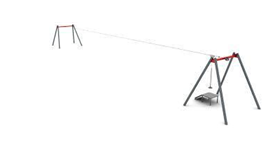 Przykładowa wizualizacja zjazdu linowego. 2. Urządzenie zabawowe typu sprężynowiec dla 1 użytkownika. opis urządzenia sprawnościowego:Urządzenie zabawowe sprężynowiec dedykowane dla młodszych dzieci o dopuszczalnej wadze do 80 kg. Kształt winien nawiązywać do postaci dowolnego zwierzątka. Podstawę urządzenia stanowić będzie sprężyna ocynkowana i malowana proszkowo o średnicy min. 20 mm zabezpieczona przed możliwością zakleszczenia. Podstawa urządzenia (sprężyna) winna być zamontowana w sposób trwały i bezpieczny w gruncie poprzez fundamentowanie na głębokość co najmniej 70 cm. Wszystkie elementy winny być zabezpieczone trwale przed działaniem czynników atmosferycznych. Elementy zwierzątka (korpus) oraz siedzisko wykonane z płyty HDPE o grubości co najmniej 12 mm. W korpusie winny być zamontowane 2 rączki górne z zabezpieczeniem zapobiegającym możliwości wybicia oka. Rączki dolne do umieszczenia stóp muszą nawiązywać kształtem i stylem do rączek górnych. Elementy winny być łączone śrubami klasy 5.6-8,8 lub wyższej. Wszystkie śruby mocujące urządzenie winny być pochowane w plastikowych zaślepkach. b) wymiary urządzenia sprawnościowego:Wysokość: od 0,90 m do 0,95 m. Szerokość: od 0,30 m do 0,35 m.Długość: od 0,90 m do 0,95 m.Strefa bezpieczeństwa 3,30 m na 3,90 m.Wysokość swobodnego upadku maksymalnie 0,50 m.Zamawiający wymaga aktualnych certyfikatów zgodności z normą PN-EN 1176 lub równoważną, wydanych przez uprawnioną jednostkę certyfikującą.Wymagany certyfikat wydany przez jednostkę akredytowaną z logo PCA na konkretne urządzenie a nie system modułowy.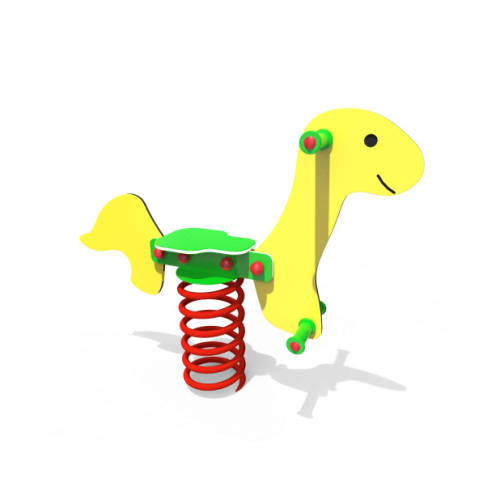 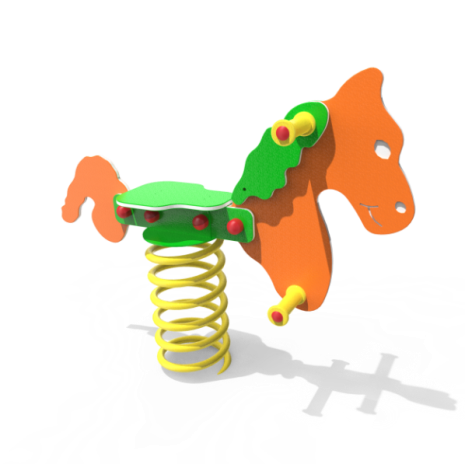 Przykładowe wizualizacje urządzeń zabawowych typu sprężynowiec3. Huśtawka podwójna MIX dla 2 użytkowników. opis urządzenia sprawnościowego:Huśtawka wahadłowa podwójna z siedziskiem płaskim typu „deseczka” oraz siedziskiem typu „koszyk”. Konstrukcja huśtawki winna być stalowa z profilu ocynkowanego kwadratowego minimum 6 cm na 6 cm lub o przekroju rurowymi 4,80 cm (+/- 1 z cm). Konstrukcja dwukrotnie malowana proszkowo, elementy montażowe/złączne winny być wykonane ze stali nierdzewnej, zawiesia z łańcuchów technicznych nierdzewnych Din 766. Wytrzymałość zawiesi min. 200 kg. Śruby klasy 5.6-8-8 pochowane w kapslach ochronnych.Mocowanie urządzenia za pomocą stalowych ocynkowanych ogniowo kotew zamocowanych w betonowych fundamentach.b) wymiary urządzenia sprawnościowego:Wysokość: od 2,20 m do 2,30 m. Szerokość: od 1,94 m do 2,05 m.Długość: od 2,90 m do 3,20 m.Strefa bezpieczeństwa co najmniej 7,4 m na co najmniej 3,50 m.Wysokość swobodnego upadku maksymalnie 1,30 m.Zamawiający wymaga aktualnych certyfikatów zgodności z normą PN-EN 1176 lub równoważną, wydanych przez uprawnioną jednostkę certyfikującą.Wymagany certyfikat wydany przez jednostkę akredytowaną z logo PCA na konkretne urządzenie a nie system modułowy.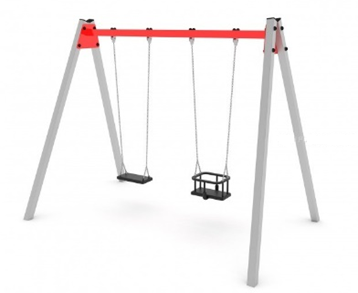 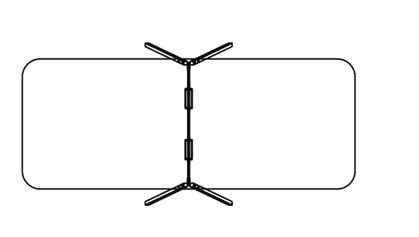 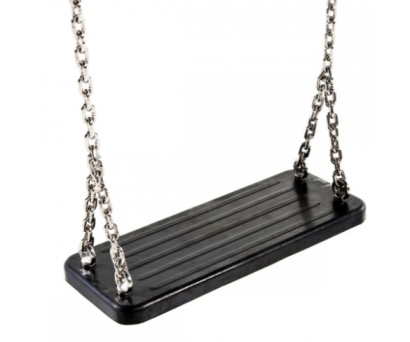 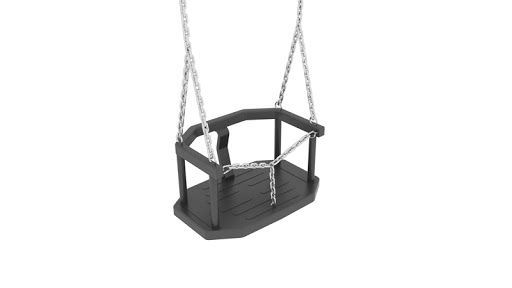 Przykładowe wizualizacje huśtawek oraz siedzisk.4. Urządzenie sprawnościowe typu A płaskie ze zjeżdżalniąopis urządzenia sprawnościowego:Tor przeszkód przeznaczony dla 4 użytkowników. Elementy urządzenia sprawnościowego winny być wykonane z rur stalowych lub profili stalowych o wymiarze co najmniej 6 cm na 6 cm cynkowych i malowanych proszkowo. Elementy winny być spawane lub łączone śrubami klasy 5.6-8,8 lub wyższej pochowanymi w kapslach. Ślizg o szerokości 0,50 m (+/- 5 cm) i długości 2,5 m (+/- 10 cm) winien być wykonany ze stali nierdzewnej. Wymiar podestu przy ślizgu 0,90 m (+/- 5 cm) na 0,90 m (+/- 5 cm). Wykonany ze sklejki antypoślizgowej o grubości co najmniej 15 mm. Boczki winny być wykonane z płyty HDPE o grubości od 10 do 15 mm. Liny winny być wykonane jako zbrojone i powlekane polipropylenem o grubości co najmniej 16 mm. Elementy konstrukcyjne winny być zabezpieczone trwale przed działaniem czynników atmosferycznych. Wszystkie elementy zestawu sprawnościowego winny być zamontowane w sposób trwały i bezpieczny w gruncie poprzez fundamentowanie na głębokość 0,70 m. Urządzenie sprawnościowe powinno składać się z następujących elementów:2 drabinek pionowych łączonych w górnej części. Drabinki o długości 1,50 m (+/- 10 cm) szerokości 0,80 m (+/- 10 cm). Każda drabinka winna składać się z co najmniej 5 szczebelków, 1 drabinki poziomej o długości  2,00 m (+/- 10 cm)  i szerokości 0,85 cm (+/- 5 cm). Drabinka winna składać się z co najmniej 4 szczebelków,pionowej liny do wspinania z co najmniej 4 elementami wspomagającymi do podporu stóp,kratownicy linowej, przeplotni krzyżakowej o wymiarach 2,00 m (+/- 10 cm) x 2,00 m (+/- 10 cm) składającej się z co najmniej 3 poziomych i z co najmniej 4 pionowych lin,przeplotni pajęczynowej o wymiarach 1,40 m (+/- 10 cm)  x 2,0 m (+/- 10 cm),1 ślizgu ze stali nierdzewnej o długości co najmniej 2,5 m (+/- 10cm). Zamawiający dopuszcza dodatkowe: elementy ślizgu / zjeżdżalni, inne elementy sprawnościowe i akrobatyczne, liny i układy linowe nie wymienione powyżej.b) wymiary urządzenia sprawnościowego:Powierzchnia zabudowy 7,60 m (+/- 10 cm) na 2,95 m (+/- 10 cm).Maksymalna wysokość najwyższych elementów 1,95 m (+/- 10 cm).Strefa bezpieczeństwa 11,61 m (+/- 10 cm) na 6,48 m (+/- 10 cm).Wysokość swobodnego upadku maksymalnie 2,10 m.Zamawiający wymaga aktualnych certyfikatów zgodności z normą PN-EN 1176 lub równoważną, wydanych przez uprawnioną jednostkę certyfikującą.Wymagany certyfikat wydany przez jednostkę akredytowaną z logo PCA na konkretne urządzenie a nie system modułowy.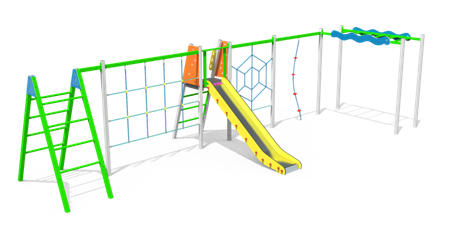 Przykładowa wizualizacja urządzenia sprawnościowego typu A5. Urządzenie sprawnościowe typu Bopis urządzenia sprawnościowego:Urządzenie sprawnościowe przeznaczone dla 5 użytkowników. Elementy urządzenia sprawnościowego winny być wykonane z rur stalowych lub profili stalowych o wymiarze co najmniej 6 cm na 6 cm cynkowych i malowanych proszkowo. Elementy winny być spawane lub łączone śrubami klasy 5.6-8,8 lub wyższej pochowanymi w kapslach. Ślizgi o szerokości 0,50 m (+/- 5 cm) i 2,5 m (+/- 10 cm) długości winny być wykonane ze stali nierdzewnej. Podest winien być wykonany ze sklejki antypoślizgowej o grubości co najmniej 15 mm. Boczki ślizgów oraz ścianki wspinaczkowe winny być wykonane z płyty HDPE o grubości od 10 do 15 mm. Liny winny być zbrojone i powlekane polipropylenem o grubości co najmniej 16 mm. Łączniki lin wykonane z poliamidu. Rura PE o średnicy od 50 cm do 60 cm. Elementy konstrukcyjne winny być zabezpieczone trwale przed działaniem czynników atmosferycznych. Wszystkie elementy zestawu sprawnościowego winny być zamontowane w sposób trwały i bezpieczny w gruncie poprzez fundamentowanie na głębokość 0,70 m. Urządzenie sprawnościowe powinno składać się z następujących elementów:2 ślizgów ze stali nierdzewnej z podestem o długości 0,90 m (+/- 10 cm),3 wieży z dachem typu „Palma”,4 podestów o wymiarach 0,60 m (+/- 5 cm) na 0,60 m (+/- 5 cm),2 ścianki wspinaczkowe o wymiarach 0,80m (+/- 10 cm) x 0,90 m (+/- 10 cm) z uchwytami żywicy,pomost linowy o przeplotni krzyżowej (z 4 lin pionowych i poziomych) o długości 1,40 m (+/- 10 cm),pomost rurowy o długości 1,40 m (+/- 10 cm), pomost stały o szerokości 0,80 m (+/- 10 cm) i długości 1,40 m (+/- 10 cm),zjazd strażacki wykonany z rury o średnicy fi 33 mm (+/- 2 mm).Zamawiający dopuszcza dodatkowe: elementy ślizgu / zjeżdżalni, inne elementy sprawnościowe i akrobatyczne, liny i układy linowe nie wymienione powyżej.b) wymiary urządzenia sprawnościowego:Powierzchnia zabudowy 7,35 m (+/- 10 cm) na 5,80 m (+/- 10 cm).Maksymalna wysokość najwyższych elementów od 3,00 m do 3,10 m.Strefa bezpieczeństwa 11,10 m (+/- 20 cm) na 9,45 m (+/- 20 cm).Wysokość swobodnego upadku maksymalnie 1,30 m.Zamawiający wymaga aktualnych certyfikatów zgodności z normą PN-EN 1176 lub równoważną, wydanych przez uprawnioną jednostkę certyfikującą.Wymagany certyfikat wydany przez jednostkę akredytowaną z logo PCA na konkretne urządzenie a nie system modułowy.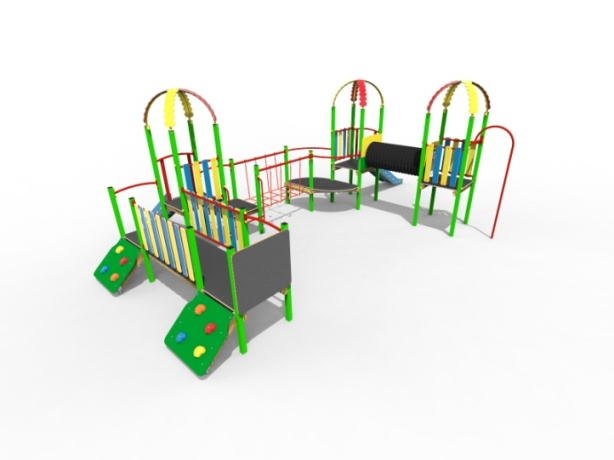 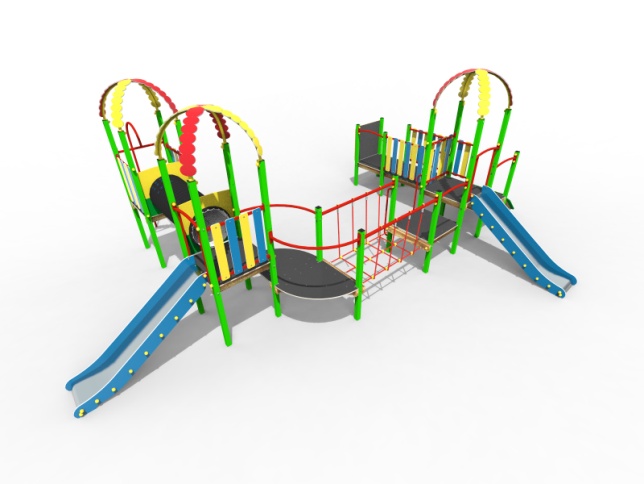 Przykładowa wizualizacja zestawu sprawnościowego typu B- widok z 2 stron6. Urządzenie sprawnościowe typu C - Pajęczynaopis urządzenia sprawnościowego:Urządzenie sprawnościowe przeznaczone dla 4 użytkowników. Elementy urządzenia sprawnościowego winny być wykonane z rur stalowych lub profili stalowych o wymiarze co najmniej 6 cm na 6 cm cynkowych i malowanych proszkowo. Elementy winny być spawane lub łączone śrubami klasy 5.6-8,8 lub wyższej pochowanymi w kapslach. Liny winny być zbrojone i powlekane polipropylenem o grubości co najmniej 16 mm. Łączniki lin należy wykonać z poliamidu. Ściankę wspinaczkową należy wykonać ze sklejki o grubości co najmniej 15 mm. Elementy konstrukcyjne winny być zabezpieczone trwale przed działaniem czynników atmosferycznych. Wszystkie elementy zestawu sprawnościowego winny być zamontowane w sposób trwały i bezpieczny w gruncie poprzez fundamentowanie na głębokość 0,70 m. Urządzenie sprawnościowe powinno składać się z następujących elementów:1 przeplotni linowej krzyżowej,1 ścianki wspinaczkowej z uchwytami z żywicy,1 liny wspinaczkowej zabezpieczonej od dołu z 4 elementami wspomagającymi do stóp,2 kółek akrobatycznych zawieszonych na linach stalowych w oplocie z polipropylenu,1 drabinki pionowej wykonanej z lin stalowych z 4 szczebelkami – dołem zmontowanej trwale w gruncie,2 rur poziomych zamontowanych pomiędzy pionowymi profilami konstrukcyjnymi,1 kratownicy linowej, przeplotni pajęczynowej rozciągniętej na górnych krawędziach konstrukcji. b) wymiary urządzenia sprawnościowego:Powierzchnia zabudowy 2,65 m (+/- 10 cm) na 3,00 m (+/- 10 cm).Maksymalna wysokość najwyższych elementów 1,95 m do 2,10 m.Strefa bezpieczeństwa 6,60 m (+/- 20 cm) na 7,00 m (+/- 20 cm).Wysokość swobodnego upadku maksymalnie 2,10 m.Zamawiający wymaga aktualnych certyfikatów zgodności z normą PN-EN 1176 lub równoważną, wydanych przez uprawnioną jednostkę certyfikującą.Wymagany certyfikat wydany przez jednostkę akredytowaną z logo PCA na konkretne urządzenie a nie system modułowy.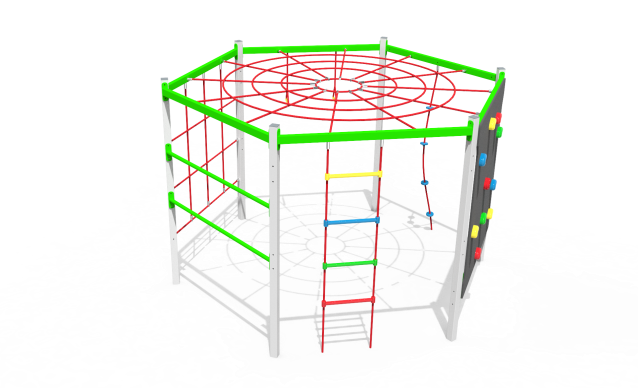 Przykładowa wizualizacja zestawu sprawnościowego typu C – Pajęczyna7. Urządzenie sprawnościowe typu Dopis urządzenia sprawnościowego:Urządzenie sprawnościowe przeznaczone dla 5 użytkowników. Elementy urządzenia sprawnościowego winny być wykonane z rur stalowych lub profili stalowych o wymiarze co najmniej 6 cm na 6 cm cynkowych i malowanych proszkowo. Elementy winny być spawane lub łączone śrubami klasy 5.6-8,8 lub wyższej pochowanymi w kapslach. Ślizg o szerokości 0,50 m (+/- 5 cm) i długości 2,5 m (+/- 10 cm) winien być wykonany ze stali nierdzewnej. Podest winien być wykonany ze sklejki antypoślizgowej o grubości co najmniej 15 mm. Boczki ślizgów oraz daszki wieży wykonane z płyty HDPE o grubości od 10 do 15 mm. Liny winny być zbrojone i powlekane polipropylenem o grubości co najmniej 16 mm. Łączniki lin wykonane z poliamidu. Elementy konstrukcyjne winny być zabezpieczone trwale przed działaniem czynników atmosferycznych. Wszystkie elementy zestawu sprawnościowego zamontowane w sposób trwały i bezpieczny w gruncie poprzez fundamentowanie na głębokość 70 cm. Urządzenie sprawnościowe powinno składać się z następujących elementów:1 ślizgu ze stali nierdzewnej o długości 2,5 m (+/- 10 cm) z podestem 0,90 m (+/- 5 cm) na 1,20 m (+/- 5 cm),1 wieży z dachem dwuspadowym,2 podestów o wymiarach 0,90 m (+/- 10 cm) na 0,50 m (+/- 10 cm),przeplotni linowej krzyżowej składającej się z 4 lin pionowych i 3 poziomych o wymiarze 2,00 m (+/- 10 cm) na 2,0 m (+/- 10 cm),przeplotni linowej pajęczyna o wymiarze 1,40 m (+/- 10 cm) na 2,00 m (+/- 10 cm), 1 drabinki poziomej składającej się z co najmniej 6 szczebli o długości 2,00 m (+/- 10 cm) i szerokości 0,80 m (+/- 5 cm), 1 drabinki krzyżakowej składającej się z 2 drabinek łączonych w górnej części. Każda drabinka z 4 szczeblami. Szerokość drabinek 0,80 m (+/- 5 cm), długość drabinek 0,70 m (+/- 10 cm), 1 liny wspinaczkowej zabezpieczonej od dołu z 4 elementami wspomagającymi do stóp.Zamawiający dopuszcza dodatkowe: elementy ślizgu / zjeżdżalni, inne elementy sprawnościowe i akrobatyczne, liny i układy linowe nie wymienione powyżej.b) wymiary urządzenia sprawnościowego:Powierzchnia zabudowy 6,00 m (+/- 20 cm) na 8,00 m (+/- 20 cm).Maksymalna wysokość najwyższych elementów 3,40 m do 3,50 m.Strefa bezpieczeństwa 9,6 m (+/- 20 cm) na 11,00 m (+/- 20 cm).Wysokość swobodnego upadku maksymalnie 2,00 m. Zamawiający wymaga aktualnych certyfikatów zgodności z normą PN-EN 1176 lub równoważną, wydanych przez uprawnioną jednostkę certyfikującą.Wymagany certyfikat wydany przez jednostkę akredytowaną z logo PCA na konkretne urządzenie a nie system modułowy.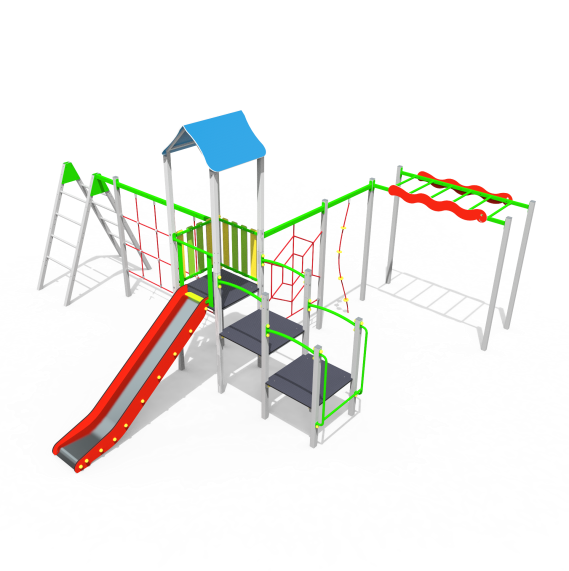 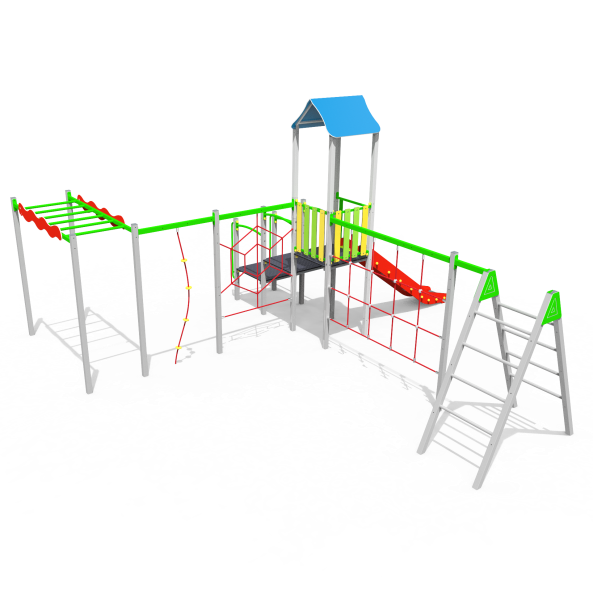 Przykładowa wizualizacja zestawu sprawnościowego- widok z dwóch stron8. Urządzenie sprawnościowe typu Eopis urządzenia sprawnościowego:Urządzenie sprawnościowe przeznaczone dla 8 użytkowników. Elementy urządzenia sprawnościowego winny być wykonane z rur stalowych lub profili stalowych o wymiarze co najmniej 6 cm na 6 cm cynkowych i malowanych proszkowo. Elementy winny być spawane lub łączone śrubami klasy 5.6-8,8 lub wyższej pochowanymi w kapslach. Ślizgi o szerokości 0,50 m (+/- 5 cm) i długości 2,50 m (+/- 10 cm) wykonane ze stali nierdzewnej. Podesty winny być wykonane ze sklejki antypoślizgowej o grubości co najmniej 15 mm. Boczki ślizgów, daszki wież oraz ścianki wspinaczkowe wykonane z płyty HDPE o grubości od 10 do 15 mm. Liny wykonane jako zbrojone i powlekane polipropylenem o grubości co najmniej 16 mm. Łączniki lin wykonane z poliamidu. Rura PE o średnicy od 0,50 m do 0,6 m. Elementy konstrukcyjne winny być zabezpieczone trwale przed działaniem czynników atmosferycznych. Wszystkie elementy zestawu sprawnościowego zamontowane w sposób trwały i bezpieczny w gruncie poprzez fundamentowanie  na głębokość 0,70 m. Urządzenie sprawnościowe powinno składać się z następujących elementów:3 ślizgów ze stali nierdzewnej z podestem o długości 0,90 m (+/- 10 cm),3 wieży z dachem dwuspadowym,ścianki wspinaczkowej o wymiarach 0,80 (+/- 10 cm) na 0,90 m (+/- 10 cm) z uchwytami z żywicy,pomostu linowego o przeplotni krzyżowej (z 4 lin pionowych i poziomych) o długości 1,40 m (+/- 10 cm) na 0,8 m (+/- 10 cm), pomostu rurowego o długości 1,40 m (+/- 10 cm), pomostu stałego o długości 1,40 m (+/- 10 cm) i szerokości 0,80 m (+/- 10 cm), pomostu stałego wklęsłego o szerokości 1,40 m (+/- 10 cm) i długości 0,8 m (+/- 10 cm), pomostu wiszącego z deską – długość deski 1,20 m (+/- 10 cm), szerokość deski od 6 cm do 8 cm, zjazdu strażackiego wykonanego z rury o średnicy fi 33 mm (+/- 2 mm),2 drabinek wejściowych z pionowymi uchwytami, każda z co najmniej 2 szczeblami, drabinki spiralnej składającej się z co najmniej 3 obręczy,zejścia łukowego typu koci grzbiet wyposażonego w dystanse antypoślizgowe i linę umożliwiającą wspinaczkę,panelu sensorycznego o wymiarach 0,60 m (+/- 10 cm) na 0,60 m (+/- 10 cm). Zamawiający dopuszcza dodatkowe: elementy ślizgu / zjeżdżalni, inne elementy sprawnościowe i akrobatyczne, liny i układy linowe nie wymienione powyżej.b) wymiary urządzenia sprawnościowego:Powierzchnia zabudowy 8,80 m (+/- 20 cm) na 5,50 m (+/- 20 cm).Maksymalna wysokość najwyższych elementów 2,85 m do 3,00 m.Strefa bezpieczeństwa 9,00 m (+/- 20 cm) na 12,40 m (+/- 20 cm).Wysokość swobodnego upadku maksymalnie 0,90 m.Zamawiający wymaga aktualnych certyfikatów zgodności z normą PN-EN 1176 lub równoważną, wydanych przez uprawnioną jednostkę certyfikującą.Wymagany certyfikat wydany przez jednostkę akredytowaną z logo PCA na konkretne urządzenie a nie system modułowy.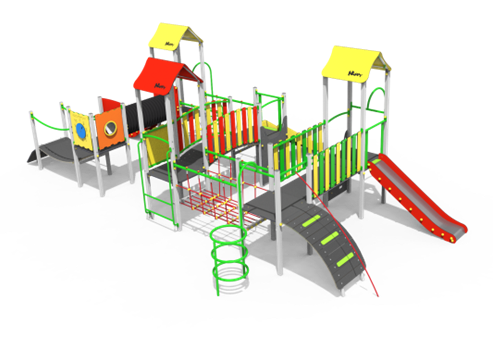 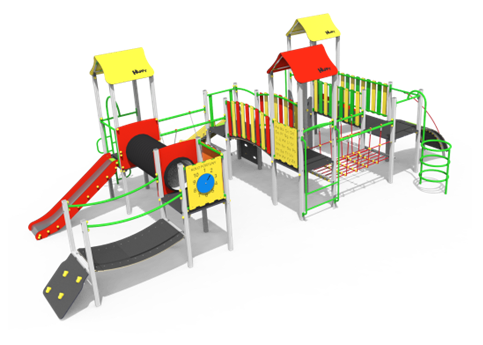 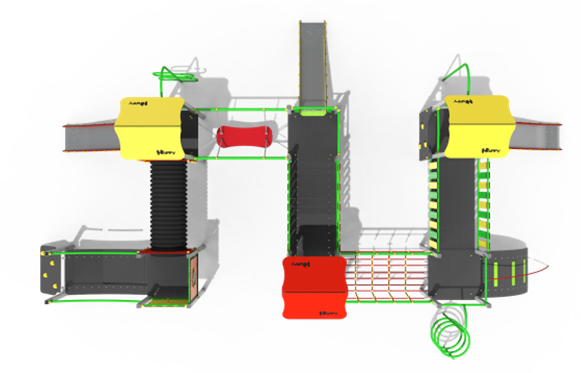 Przykładowa wizualizacja zestawu sprawnościowego- widok z dwóch stron oraz widok z góry9. Tablica regulaminowa Konstrukcja winna być wykonana ze stali nierdzewnej  lub ze stali cynkowanej, malowana proszkowo, tablica – blacha cynkowana.Tablica informacyjna z wydrukiem na folii odpornej na UV naklejonej na cynkowaną blachę stalową. Tablica winna być zamocowana na stalowym słupku (lub słupkach) o profilu zamkniętym ocynkowanym i malowanym proszkowo oraz zamontowana w sposób trwały i bezpieczny w gruncie poprzez fundamentowanie  na głębokość 70 cm. Treść regulaminu zostanie uzgodniona z Zamawiającym.Pozostałe wymogi dotyczące realizacji przedmiotu zamówieniaDostawę i montaż urządzeń sprawnościowych oraz zabawowych na miejsce realizacji zamówienia Wykonawca wykona własnym transportem i na własny koszt.Urządzenia sprawnościowe oraz zabawowe powinny posiadać ważne certyfikaty zgodności z normą PN-EN 1176 lub równoważną. Certyfikat musi być wydany przez jednostkę akredytowaną z logo PCA na konkretne urządzenie a nie system modułowy.Urządzenia sprawnościowe i zabawowe muszą posiadać:a) tabliczki znamionowe zawierające następujące informacje:nazwa, adres producenta;numer seryjny, katalogowy lub nazwa;rok produkcji;numer normy z datą jej wydania;b) karty techniczne (zdjęcia i wizualizację);c) instrukcję użytkowania;d) instrukcję konserwacji.Dokumenty ww. muszą być sporządzone w języku polskim. W przypadku dokumentów obcojęzycznych Wykonawca dostarczy tłumaczenia tych dokumentów na język polski.Urządzenia sprawnościowe wraz z tablicą regulaminową powinny być zabezpieczone przed korozją i wpływami atmosferycznymi, posiadać wysoką jakość i trwałość.4) 	Wykonawca udzieli Zamawiającemu pisemnej gwarancji z tytułu wad fizycznych przedmiotu zamówienia, która stanowić będzie rozszerzenie odpowiedzialności Wykonawcy za te wady.Zamawiający wymaga od Wykonawcy udzielenia gwarancji i rękojmi na wykonany przedmiot zamówienia na minimalny okres 36 miesięcy licząc od dnia odbioru końcowego przedmiotu zamówienia. W związku z wprowadzeniem dodatkowego kryterium oceny ofert, jakim jest wydłużenie okresu gwarancji ponad wymagane 36 miesięcy, jego ostateczny wymiar zostanie wskazany przez Wykonawcę w Formularzu ofertowym.Okres rękojmi będzie równy zaoferowanemu okresowi gwarancji.5)  Wykonawca w dniu odbioru końcowego  przedłoży wraz z wymaganymi dokumentami oświadczenie o zamontowaniu przedmiotu zamówienia zgodnie z umową oraz zgodnie 
z obowiązującymi normami.Załącznik nr 1   -Formularz oferty;Załącznik nr 2   -Oświadczenie o niepodleganiu wykluczeniu oraz spełnianiu warunków udziału w postępowaniu;Załącznik nr 3  -Oświadczenie o aktualności informacji zawartych w oświadczeniu, o którym mowa w art. 125 ust. 1 ustawy Pzp, w zakresie podstaw wykluczenia wskazanych przez Zamawiającego;Załącznik nr 4  -Projektowane postanowienia umowy;Załącznik nr 5  - Opis przedmiotu zamówienia.Załącznik nr 1FORMULARZ OFERTYLp.Wskazanie części zamówieniaWskazanie firm podwykonawców1.2.